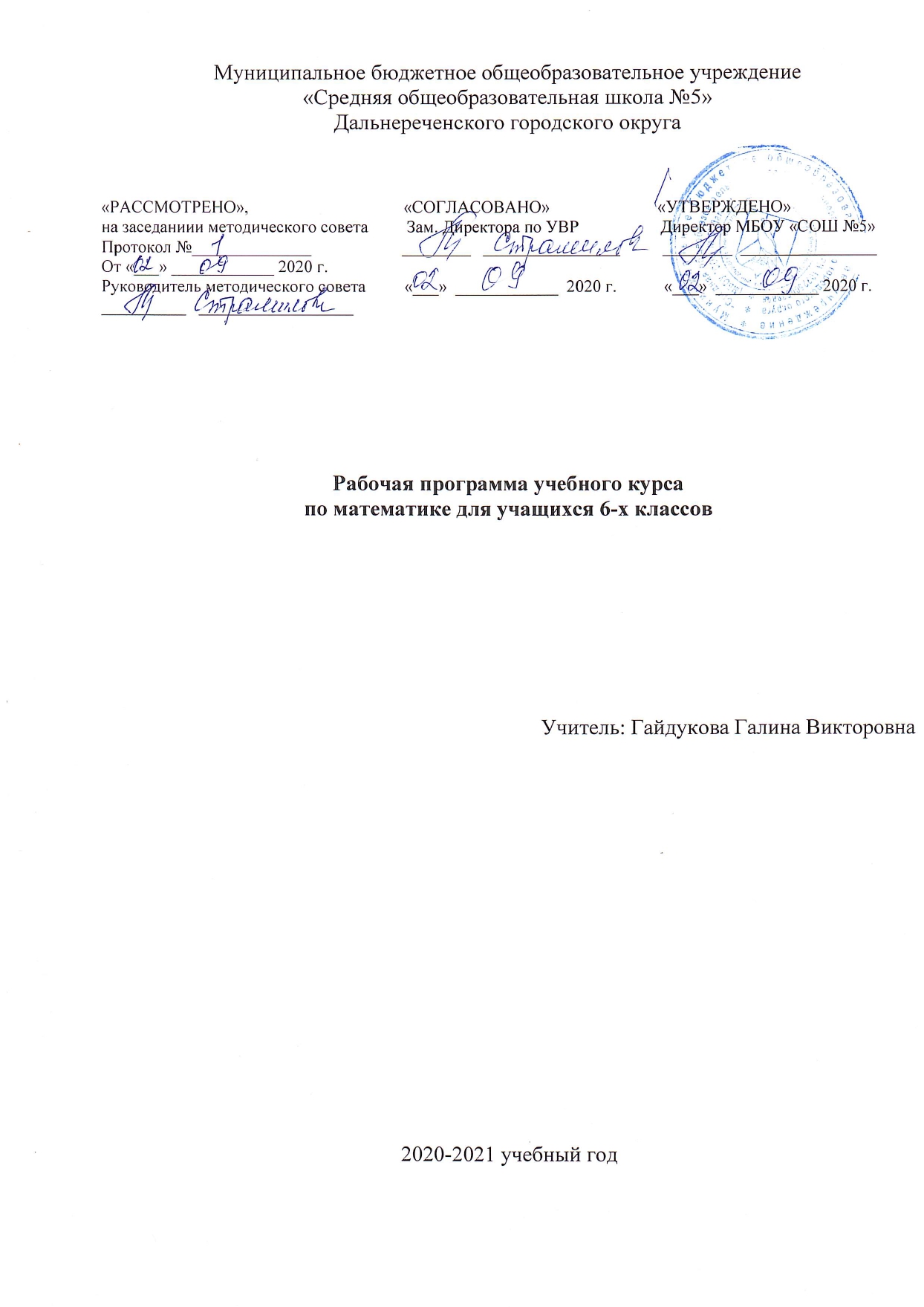 Пояснительная запискаРабочая программа предмета «Математика» для 6 класса составлена в соответствии с требованиями Федерального государственного образовательного стандарта основного общего образования (ФГОС ООО); требованиями к результатам освоения основной образовательной программы (личностным, метапредметным, предметным); основными подходами к развитию и формированию универсальных учебных действий (УУД) для основного общего образования,  на основе Примерной основной образовательной программы: Математика. Сборник рабочих программ. 5-6 классы: учеб. пособие для учителей общеобразоват. организаций/ сост. Т.А.Бурмистрова.- М.: Просвещение, 2016; авторской программы по математике (Никольский С.М., Потапов М.К., Решетников Н.Н., Шевкин А.В.) и учебника для общеобразовательных организаций: Математика. 6 класс: учеб. для общеобразоват. организаций/ С.М. Никольский, М.К.Потапов, Н.Н.Решетников, А.В.Шевкин. - М.: Просвещение, 2017.В ней соблюдается преемственность с федеральным государственным образовательным стандартом начального общего образования; учитываются возрастные и психологические особенности школьников, обучающихся на ступени основного общего образования, учитываются межпредметные связи. В соответствии с учебным планом школы на 2019-2020 учебный год для изучения математики в 6 классе выделено 5 ч в неделю, что составляет 170 учебных часов в год. Программой предусмотрено проведение 9 контрольных работ. Срок реализации данной программы – 1 год.Важнейшей задачей школьного курса арифметики является развитие логического мышления учащихся. Сами объекты математических умозаключений и принятые в арифметике правила их конструирования способствуют формированию умений обосновывать и доказывать суждения, приводить чѐткие определения, развивают логическую интуицию, кратко и наглядно раскрывают механизм логических построений и учат их применению. Показывая внутреннюю гармонию математики, формируя понимание красоты и изящества математических рассуждений, арифметика вносит значительный вклад в эстетическое воспитание учащихся.Целями реализации основной образовательной программы основного общего образования являются: достижение выпускниками планируемых результатов: знаний, умений, навыков, компетенций и компетентностей, определяемых личностными, семейными, общественными, государственными потребностями и возможностями обучающегося среднего школьного возраста, индивидуальными особенностями его развития и состояния здоровья; становление и развитие личности обучающегося в ее самобытности, уникальности, неповторимости.Достижение поставленных целей при разработке и реализации образовательной организацией основной образовательной программы основного общего образования предусматривает решение следующих основных задач: обеспечение соответствия основной образовательной программы требованиям Федерального государственного образовательного стандарта основного общего образования (ФГОС ООО); обеспечение преемственности начального общего, основного общего, среднего общего образования; обеспечение доступности получения качественного основного общего образования, достижение планируемых результатов освоения основной образовательной программы основного общего образования всеми обучающимися, в том числе детьми-инвалидами и детьми с ОВЗ; установление требований к воспитанию и социализации обучающихся как части образовательной программы и соответствующему усилению воспитательного потенциала школы, обеспечению индивидуализированного психолого-педагогического сопровождения каждого обучающегося, формированию образовательного базиса, основанного не только на знаниях, но и на соответствующем культурном уровне развития личности, созданию необходимых условий для ее самореализации; обеспечение эффективного сочетания урочных и внеурочных форм организации учебных занятий, взаимодействия всех участников образовательных отношений; взаимодействие образовательной организации при реализации основной образовательной программы с социальными партнерами; выявление и развитие способностей обучающихся, в том числе детей, проявивших выдающиеся способности, детей с ОВЗ и инвалидов, их интересов через систему клубов, секций, студий и кружков, общественно полезную деятельность, в том числе с использованием возможностей образовательных организаций дополнительного образования; организацию интеллектуальных и творческих соревнований, научно-технического творчества, проектной и учебно-исследовательской деятельности; участие обучающихся, их родителей (законных представителей), педагогических работников и общественности в проектировании и развитии внутришкольной социальной среды, школьного уклада; включение обучающихся в процессы познания и преобразования внешкольной социальной среды (населенного пункта, района, города) для приобретения опыта реального управления и действия; социальное и учебно-исследовательское проектирование, профессиональная ориентация обучающихся при поддержке педагогов, психологов, социальных педагогов, сотрудничество с базовыми предприятиями, учреждениями профессионального образования, центрами профессиональной работы; сохранение и укрепление физического, психологического и социального здоровья обучающихся, обеспечение их безопасности.Общая характеристика курса математики в 5 – 6 классахВ курсе математики 5 – 6 классов можно выделить следующие основные содержательные линии: арифметика; элементы алгебры; вероятность и статистика; наглядная геометрия. Наряду с этим в содержание включены две дополнительные темы: множества и математика в историческом развитии, что связано с реализацией целей общеинтеллектуального и общекультурного развития учащихся. Содержание каждой из этих тем разворачивается в содержательно-методическую линию, пронизывающую все основные содержательные линии. При этом первая линия – «Множества» - служит цели овладения учащимися некоторыми элементами универсального математического языка, вторая – «Математика в историческом развитии» - способствует созданию общекультурного, гуманитарного фона изучения курса.Содержание линии «Арифметика» служит фундаментом для дальнейшего изучения математики и смежных дисциплин, способствует развитию не только вычислительных навыков, но и логического мышления, формированию умения пользоваться алгоритмами, способствует развитию умений планировать и осуществлять деятельность, направленную на решение задач, а также приобретению практических навыков, необходимых в повседневной жизни.Содержание лини «Элементы алгебры» систематизирует знания о математическом языке, показывая применение букв для обозначения чисел и записи свойств арифметических действий, а также для нахождения неизвестных компонентов арифметических действий.Содержание линии « Настоящая геометрия » способствует формированию у учащихся первичных представлений о геометрических абстракциях реального мира, закладывает основы формирования правильной геометрической речи, развивает образное мышление и пространственныепредставления.Линия «Вероятность и статистика» − обязательный компонент школьного образования, усиливающий его прикладное и практическое значение. Этот материал необходим прежде всего для формирования у учащихся функциональной грамотности − умения воспринимать и критически анализировать информацию, представленную в различных формах, понимать вероятностный характер многих реальных зависимостей, производить простейшие вероятностные расчеты. Изучение основ комбинаторики позволит учащемуся осуществлять рассмотрение случаев, перебор и подсчет числа вариантов, в том числе в простейших прикладных задач.При изучении вероятности и статистики обогащаются представления о современной картине мира и методах его исследования, формируется понимание роли статистики как источника социально значимой информации и закладываются основы вероятного мышления.Содержание курсаАРИФМЕТИКАНатуральные числа. Натуральный ряд. Десятичная система счисления. Арифметические действия с натуральными числами. Свойства арифметических действий. Понятие степени с натуральным показателем. Квадрат и куб числа. Числовые выражения, значение числового выражения. Порядок действий в числовых выражениях, использование скобок. Решение текстовых задач арифметическими способами. Делители и кратные. Наибольший общий делитель; наименьшее общее кратное. Свойства делимости. Признаки делимости на 2, 3, 5, 9, 10. Простые и составные числа. Разложение натурального числа на простые множители. Деление с остатком.Дроби. Обыкновенные дроби. Основное свойство дроби. Сравнение обыкновенных дробей. Арифметические действия с обыкновенными дробями. Нахождение части от целого и целого по его части. Десятичные дроби. Сравнение десятичных дробей. Арифметические действия с десятичнымидробями. Представление десятичной дроби в виде обыкновенной дроби и обыкновенной в виде десятичной. Отношение. Пропорция; основное свойство пропорции. Проценты; нахождение процентов от величины и величины по еѐ процентам; выражение отношения в процентах. Решение текстовых задач арифметическими способами.Рациональные числа. Положительные и отрицательные числа, модуль числа. Изображение чисел точками координатной прямой; геометрическая интерпретация модуля числа. Множество целых чисел. Множество рациональных чисел. Сравнение рациональных чисел. Арифметические действия с рациональными действиями. Свойства арифметических действий.Измерения, приближения, оценки. Зависимости между величинами. Единицы измерения длины, площади, объёма, массы, времени, скорости.Примеры зависимостей между величинами: скорость, время, расстояние; производительность, время, работа; цена, количество, стоимость и др. Представление зависимостей в виде формул. Вычисления по формулам. Решение текстовых задач арифметическими способами.ЭЛЕМЕНТЫ АЛГЕБРЫИспользование букв для обозначения чисел; для записи свойств арифметических действий. Буквенные выражения (выражения с переменными). Числовое значение буквенного выражения. Уравнение, корень уравнения. Нахождение неизвестных компонентов арифметических действий. Декартовы координаты на плоскости. Построение точки по еѐ координатам, определение координат точки на плоскости.ОПИСАТЕЛЬНАЯ СТАТИСТИКА. ВЕРОЯТНОСТЬ. КОМБИНАТОРИКА. МНОЖЕСТВАПредставление данных в виде таблиц, диаграмм. Понятие о случайном опыте и событии. Достоверное и невозможное события. Сравнение шансов. Решение комбинаторных задач перебором вариантов. Множество, элемент множества. Пустое множество. Подмножество. Объединение и пересечение множеств. Иллюстрация отношений между множествами с помощью диаграмм Эйлера – Венна.НАГЛЯДНАЯ ГЕОМЕТРИЯНаглядные представления о фигурах на плоскости: прямая, отрезок, луч, угол, ломаная, многоугольник, правильный многоугольник, окружность, круг. Четырѐхугольник, прямоугольник, квадрат. Треугольник, виды треугольников. Изображение геометрических фигур. Взаимное расположение двух прямых, двух окружностей, прямой и окружности. Длина отрезка, ломаной. Периметр многоугольника. Единицы измерения длины. Измерение длины отрезка, построение отрезка заданной длины. Угол. Виды углов. Градусная мера угла. Измерение и построение углов с помощью транспортира. Понятие площади фигуры; единицы измерения площади. Площадь прямоугольника, квадрата. Равновеликие фигуры. Наглядные представления о пространственных фигурах: куб, параллелепипед, призма, пирамида, шар, сфера, конус, цилиндр. Изображение пространственных фигур. Примеры сечений. Многогранники, правильные многогранники. Примеры разверток многогранников, цилиндров и конуса. Понятие объема, единицы объема. Объем прямоугольного параллелепипеда, куба. Понятие о равенстве фигур. Центральная, осевая и зеркальная симметрии. Изображение симметрических фигур.МАТЕМАТИКА В ИСТОРИЧЕСКОМ РАЗВИТИИИстория формирования понятия числа: натуральные числа, дроби, недостаточность рациональных чисел для геометрических измерений, иррациональные числа. Старинные системы записи чисел. Дроби в Вавилоне, Египте, Риме. Открытие десятичных дробей. Старинные системы мер. Десятичные дроби метрическая система мер. Появление отрицательных чисел и нуля. Л. Магницкий. Л. Эйлер.__СОДЕРЖАНИЕ УЧЕБНОГО ПРЕДМЕТА Отношения, пропорции, проценты Отношение чисел и величин. Масштаб. Деление числа в заданном отношении. Пропорции. Прямая и обратная пропорциональность. Понятие о проценте. Задачи на проценты. Круговые диаграммы. Задачи на перебор всех возможных вариантов. Вероятность события.Целые числа Отрицательные целые числа. Противоположное число. Модуль числа. Сравнение целых чисел. Сложение целых чисел. Законы сложения целых чисел. Разность целых чисел. Произведение целых чисел. Частное целых чисел. Распределительный закон. Раскрытие скобок и заключение в скобки. Действия с суммами нескольких слагаемых. Представление целых чисел на координатной оси.Рациональные числа Отрицательные дроби. Рациональные числа. Сравнение рациональных чисел. Сложение и вычитание дробей. Умножение и деление дробей. Законы сложения и умножения. Смешанные дроби произвольного знака. Изображение рациональных чисел на координатной оси. Уравнения. Решение задач с помощью уравнений.Десятичные дроби Понятие положительной десятичной дроби. Сравнение положительных десятичных дробей. Сложение и вычитание десятичных дробей. Перенос запятой в положительной десятичной дроби. Умножение положительных десятичных дробей. Деление положительных десятичных дробей. Десятичные дроби и проценты. Десятичные дроби любого знака. Приближение десятичных дробей. Приближение суммы, разности, произведения и частного двух чисел. Преобразование десятичных дробей в обыкновенные.Обыкновенные и десятичные дроби Разложение положительной обыкновенной дроби в конечную десятичную дробь. Бесконечные периодические десятичные дроби. Непериодические бесконечные периодические десятичные дроби. Длина отрезка. Длина окружности. Площадь круга. Координатная ось. Декартова система координат на плоскости. Столбчатые диаграммы и графики. Преобразование обыкновенных дробей в десятичные дроби. Конечные и бесконечные десятичные дроби. Повторение Задачи на части, доли, проценты Решение задач на проценты и доли. Применение пропорций при решении задач. Логические задачи Решение несложных логических задач. Решение логических задач с помощью графов, таблиц. РАСПРЕДЕЛЕНИЕ КУРСА ПО ТЕМАМ.Рабочей   программой   курса    математики    6   класса   предусмотрено   проведение  9 контрольных работ:Требования к уровню подготовки учащихся 6 класса в соответствии с Государственным образовательным стандартом В результате изучения курса математики в 6 классе Учащийся научится: находить процент от некоторой величины; число, если часть его выражена в процентах; сколько процентов одно число составляет от другого;решать задач на проценты с помощью пропорций;  развивать самостоятельность добывания знаний;использовать понятия и умения, связанные с процентами, в ходе решения математических задач и задач из смежных предметов, выполнять несложные практические расчеты. Учащийся получит возможность: познакомиться с решением задач на пропорции и проценты; углубить и развить представления о процентах; научиться использовать приемы, рационализирующие вычисления, приобрести навык контролировать вычисления, выбирая подходящий для ситуации способ. Целые числа (36 ч) Учащийся научится: сравнивать и упорядочивать целые числа; выполнять вычисления с целые числами, сочетая устные и письменные приемы вычислений; использовать понятия и умения, в ходе решения математических задач выполнять несложные практические расчеты. Учащийся получит возможность: углубить и развить представления о целых числах; научиться использовать приемы, рационализирующие вычисления, приобрести навык контролировать вычисления, выбирая подходящий для ситуации способ. Рациональные числа (38 ч) Учащийся научится: сравнивать и упорядочивать рациональные числа; выполнять вычисления с рациональные числами, сочетая устные и письменные приемы вычислений; использовать понятия и умения, в ходе решения математических задач выполнять несложные практические расчеты. Учащийся получит возможность: углубить и развить представления о рациональных числах; научиться использовать приемы, рационализирующие вычисления, приобрести навык контролировать вычисления, выбирая подходящий для ситуации способ. Десятичные дроби (34 ч) Учащийся научится: сравнивать и упорядочивать десятичные дроби; выполнять вычисления с десятичные дробями, сочетая устные и письменные приёмы вычислений;  умножать и делить десятичные дроби;  выполнять вычисления со смешанными числами; отмечать дроби на координатном луче. Учащийся получит возможность: научиться использовать приёмы, рационализирующие вычисления, приобрести привычку контролировать вычисления, выбирая подходящий для ситуации способ. Обыкновенные и десятичные дроби (23 ч)  Учащийся научится:  раскладывать обыкновенные дроби в конечные десятичные дроби; записывать бесконечные периодические десятичные дроби; отмечать числа на координатном луче; научиться, используя формулы, находить длину окружности и площадь круга. Учащийся получит возможность: научиться использовать приёмы, рационализирующие вычисления, приобрести привычку контролировать вычисления, выбирая подходящий для ситуации способ.  Личностные, метапредметные и предметные результаты освоения содержания курсаПрограмма позволяет добиваться следующих результатов освоения образовательной программы основного общего образования:личностные:1) ответственного отношения к учению, готовности и способности обучающихся к саморазвитию и самообразованию на основе мотивации к обучению и познанию;2) формирования коммуникативной компетентности в общении и сотрудничестве со сверстниками, старшими и младшими в образовательной, учебно-исследовательской, творческой и других видах деятельности;3) умения ясно, точно, грамотно излагать свои мысли в устной и письменной речи, понимать смысл поставленной задачи, выстраивать аргументацию, приводить примеры и контрпримеры;4) первоначального представления о математической науке как сфере человеческой деятельности, об этапах еѐ развития, о еѐ значимости для развития цивилизации;5) критичности мышления, умения распознавать логически некорректные высказывания, отличать гипотезу от факта;6) креативности мышления, инициативы, находчивости, активности при решении задач;7) умения контролировать процесс и результат учебной математической деятельности;8) формирования способности к эмоциональному восприятию математических объектов, задач, решений, рассуждений;метапредметные:1) способности самостоятельно планировать альтернативные пути достижения целей, осознанно выбирать наиболее эффективные способы решения учебных и познавательных задач;2) умения осуществлять контроль по образцу и вносить необходимые коррективы;3) способности адекватно оценивать правильность или ошибочность выполнения учебной задачи, еѐ объективную трудность и собственные возможности еѐ решения;4) умения устанавливать причинно-следственные связи; строить логические рассуждения, умозаключения (индуктивные, дедуктивные и по аналогии) и выводы;5) умения создавать, применять и преобразовывать знако-символические средства, модели и схемы для решения учебных и познавательных задач;6) развитие способности организовывать учебное сотрудничество и совместную деятельность с учителем и сверстниками: определять цели, распределять функции и роли участников, взаимодействовать и находить общие способы работы; умения работать в группе: находить общеерешение и разрешать конфликты на основе согласования позиций и учета интересов; слушать партнѐра; формулировать, аргументировать и отстаивать своѐ мнение;7) формирования учебной и общепользовательской компетентности в области использования информационно-коммуникационных технологий (ИКТ-компетентности);8) первоначального представления об идеях и о методах математики как об универсальном языке науки и техники;9) развития способности видеть математическую задачу в других дисциплинах, в окружающей жизни;10) умения находить в различных источниках информацию, необходимую для решения математических проблем, и представлять еѐ в понятной форме; принимать решение в условиях неполной и избыточной, точной и вероятностной информации;11) умения понимать и использовать математические средства наглядности (рисунки, чертежи, схемы и др.) для иллюстрации, интерпретации, аргументации;12) умения выдвигать гипотезы при решении учебных задач и понимания необходимости их проверки;13) понимание сущности алгоритмических предписаний и умения действовать в соответствии с предложенным алгоритмом;14) умения самостоятельно ставить цели, выбирать и создавать алгоритмы для решения учебных математических проблем;15) способности планировать и осуществлять деятельность, направленную на решение задач исследовательского характера;предметные:1) умения работать с математическим текстом (структурирование, извлечение необходимой информации), точно и грамотно выражать свои мысли в устной и письменной речи, применяя математическую терминологию и символику, использовать различные языки математики (словесный, символический, графический), развития способности обосновывать суждения, проводить классификацию;2) владения базовым понятийным аппаратом: иметь представление о числе, дроби, процентах, об основных геометрических объектах (точка, прямая, ломаная, угол, многоугольник, многогранник, круг, окружность, шар, сфера и пр.), формирования представлений о статистических закономерностях в реальном мире и различных способах их изучения;3) умения выполнять арифметические преобразования рациональных выражений, применять их для решения учебных математических задач и задач, возникающих в смежных учебных предметах;4) умения пользоваться изученными математическими формулами;5) знания основных способов представления и анализа статистических данных; умения решать задачи с помощью перебора всех возможных вариантов;6) умения применять изученные понятия, результаты и методы при решении задач из различных разделов курса, в том числе задач, не сводящихся к непосредственному применению известных алгоритмов.Рабочая программа ориентирована на использование учебно-методического комплекта:Математика. 6 класс: учеб. для общеобразоват. учреждений. [СМ. Никольский, М.К.Потапов, Н.Н.Решетников, А.В. Шевкин]. — 11-е изд, дораб. — М.: Просвещение, 2014. — 272 с. — (МГУ — школе).Математика. Рабочая тетрадь. 6 класс: пособие для учащихся общообразоват. учреждений / М.К. Потапов, А.В. Шевкин. — 7-е изд. — М.: Просвещение, 2014. — (МГУ — школе). — 96 с.Математика. Дидактические материалы. 6 класс /М.К. Потапов, Л.II III
кин. — 8-е изд. — М.: Просвещение, 2014. — 64 с. — (МГУ — школе).Для обеспечения плодотворного учебного процесса предполагается использование информации и материалов следующих интернет-ресурсов:Министерство образования и науки РФ: http://www.mon.gov.ru/Федеральное государственное учреждение «Государственный научно-исследовательский институт информационных технологий и телекоммуникаций»: http://www. informika.ru/Тестирование on-line: 5-11 классы: http://www.kokch.kts.ru/cdo/Путеводитель «В мире науки» для школьников: http://www.uic.ssu. samara.ru/~nauka/Мегаэнциклопедия Кирилла и Мефодия: http://mega.km.ru/ Сайт энциклопедий: http://www.eneyclopedia.ru/Электронные образовательные ресурсы к учебникам в Единой коллекции www.school-collection.edu.ruhttp ://www.openclass.ru/node/226794http://forum.schoolpress.ru/article/44http://1314.ru/http://www.informika.ru/projects/infotecli/school-collection/ Календарно-тематическое планирование 
Критерии и нормы оценки знаний, умений и навыков учащихсяКонтроль предполагает выявление уровня освоения учебного материала при изучении, как отдельных разделов, так и всего курса математики в целом.Текущий контроль усвоения материала осуществляется путем устного/письменного опроса. Периодически знания и умения по пройденным темам проверяются письменными контрольными или тестовых заданиями.При тестировании все верные ответы берутся за 100%, тогда отметка выставляется в соответствии с таблицей:При выполнении практической работы и контрольной работы:Содержание и объем материала, подлежащего проверке в контрольной работе, определяется программой. При проверке усвоения материала выявляется полнота, прочность усвоения учащимися теории и умение применять ее на практике в знакомых и незнакомых ситуациях.Отметка зависит также от наличия и характера погрешностей, допущенных учащимися.грубая ошибка - полностью искажено смысловое значение понятия, определения;погрешность отражает неточные формулировки, свидетельствующие о нечетком представлении рассматриваемого объекта;недочет - неправильное представление об объекте, не влияющего кардинально на знания определенные программой обучения;мелкие погрешности - неточности в устной и письменной речи, не искажающие смысла ответа или решения, случайные описки и т.п.Эталоном, относительно которого оцениваются знания учащихся, является обязательный минимум содержания математики. Требовать от учащихся определения, которые не входят в школьный курс математики - это, значит, навлекать на себя проблемы, связанные с нарушением прав учащегося («Закон об образовании»).Исходя из норм (пятибалльной системы), заложенных во всех предметных областях, выставляете отметка:«5» ставится при выполнении всех заданий полностью или при наличии 1-2 мелких погрешностей;«4» ставится при наличии 1-2 недочетов или одной ошибки;«3» ставится при выполнении 2/3 от объема предложенных заданий;«2» ставится, если допущены существенные ошибки, показавшие, что учащийся не владеет обязательными умениями поданной теме в полной мере (незнание основного программного материала);«1» - отказ от выполнения учебных обязанностей.Оценка устных ответов учащихсяОтвет оценивается отметкой «5», если ученик:полно раскрыл содержание материала в объеме, предусмотренном программой;изложил материал грамотным языком в определенной логической последовательности, точно используя терминологию математики как учебной дисциплины;правильно выполнил рисунки, схемы, сопутствующие ответу;показал умение иллюстрировать теоретические положения конкретными примерами;продемонстрировал усвоение ранее изученных сопутствующих вопросов, сформированность и устойчивость используемых при ответе умений и навыков;отвечал самостоятельно без наводящих вопросов учителя. Возможны одна - две неточности при освещении второстепенных вопросов или в выкладках, которые ученик легко исправил по замечанию учителя.Ответ оценивается отметкой «4», если ответ удовлетворяет в основном требованиям на отметку «5», но при этом имеет один из недостатков:допущены один-два недочета при освещении основного содержания ответа, исправленные по замечанию учителя;допущены ошибка или более двух недочетов при освещении второстепенных вопросов или в выкладках, легко исправленные по замечанию учителя.Отметка «3» ставится в следующем случае:неполно или непоследовательно раскрыто содержание материала, но показано общее понимание вопроса и продемонстрированы умения, достаточные для дальнейшего усвоения программного материала определенные настоящей программой;имелись затруднения или допущены ошибки в определении математической терминологии, чертежах, выкладках, исправленные после нескольких наводящих вопросов учителя;ученик не справился с применением теории в новой ситуации при выполнении практического задания, но выполнил задания обязательного уровня сложности по данной теме;при достаточном знании теоретического материала выявлена недостаточная сформированность основных умений и навыков.Отметка «2» ставится в следующих случаях:не раскрыто основное содержание учебного материала;обнаружено незнание или неполное понимание учеником большей или наиболее важной части учебного материала;допущены ошибки в определении понятий, при использовании специальной терминологии, в рисунках, схемах, в выкладках, которые не исправлены после нескольких наводящих вопросов учителя.Общая классификация ошибок.При оценке знаний, умений и навыков обучающихся следует учитывать все ошибки (грубые и негрубые) и недочёты.3.1. Грубыми считаются ошибки:незнание определения основных понятий, законов, правил, основных положений теории, незнание формул, общепринятых символов  обозначений величин, единиц их измерения;незнание наименований единиц измерения;неумение выделить в ответе главное;неумение применять знания, алгоритмы для решения задач;неумение делать выводы и обобщения;неумение читать и строить графики;неумение пользоваться первоисточниками, учебником и справочниками;потеря корня или сохранение постороннего корня;отбрасывание без объяснений одного из них;равнозначные им ошибки;вычислительные ошибки, если они не являются опиской; логические ошибки.3.2. К негрубым ошибкам следует отнести:неточность формулировок, определений, понятий, теорий, вызванная неполнотой охвата основных признаков определяемого понятия или заменой одного - двух из этих признаков второстепенными;неточность графика;нерациональный метод решения задачи или недостаточно продуманный план ответа (нарушение логики, подмена отдельных основных вопросов второстепенными);нерациональные методы работы со справочной и другой литературой;неумение решать задачи, выполнять задания в общем виде.3.3. Недочетами являются:нерациональные приемы вычислений и преобразований;небрежное выполнение записей, чертежей, схем, графиков.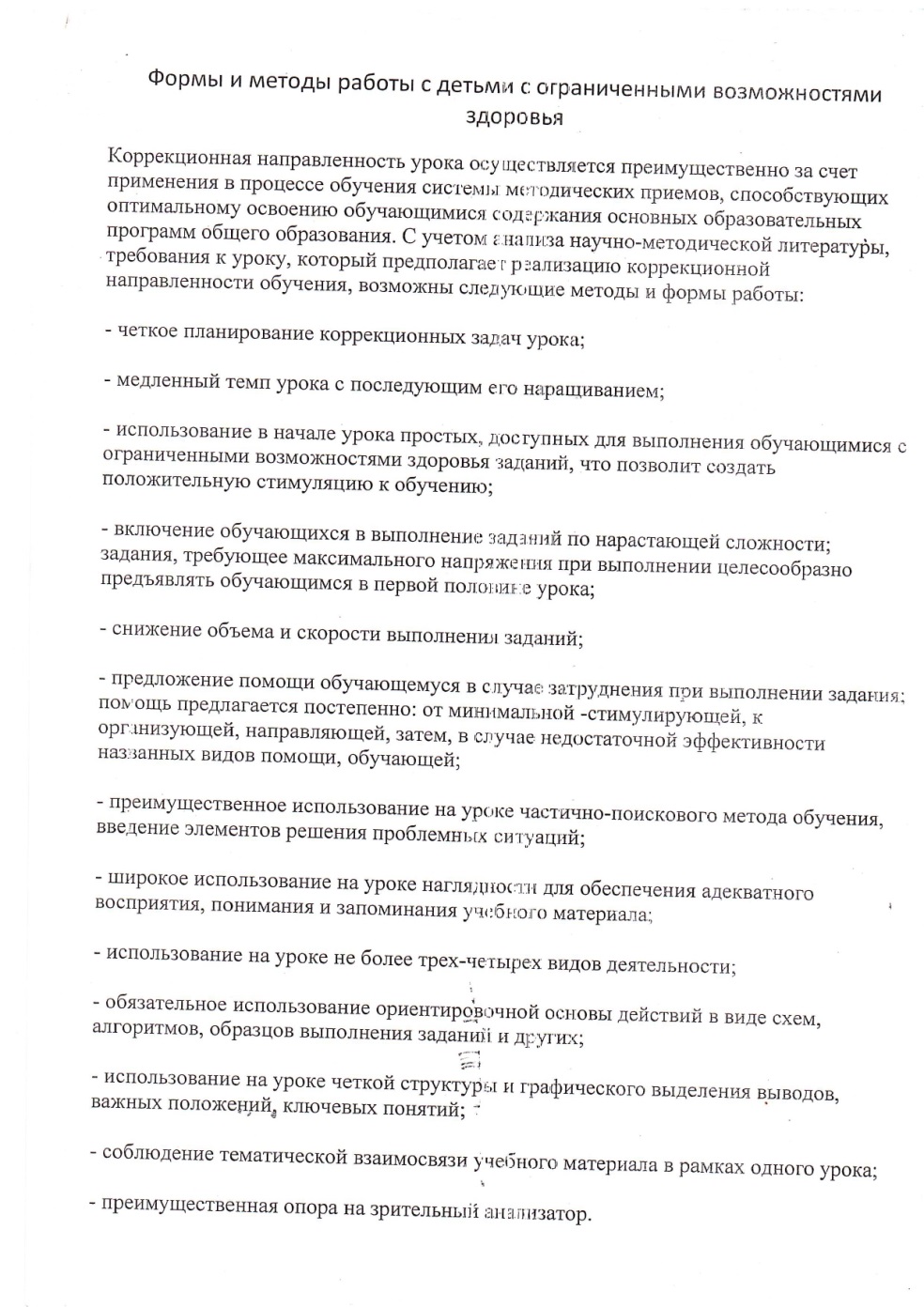 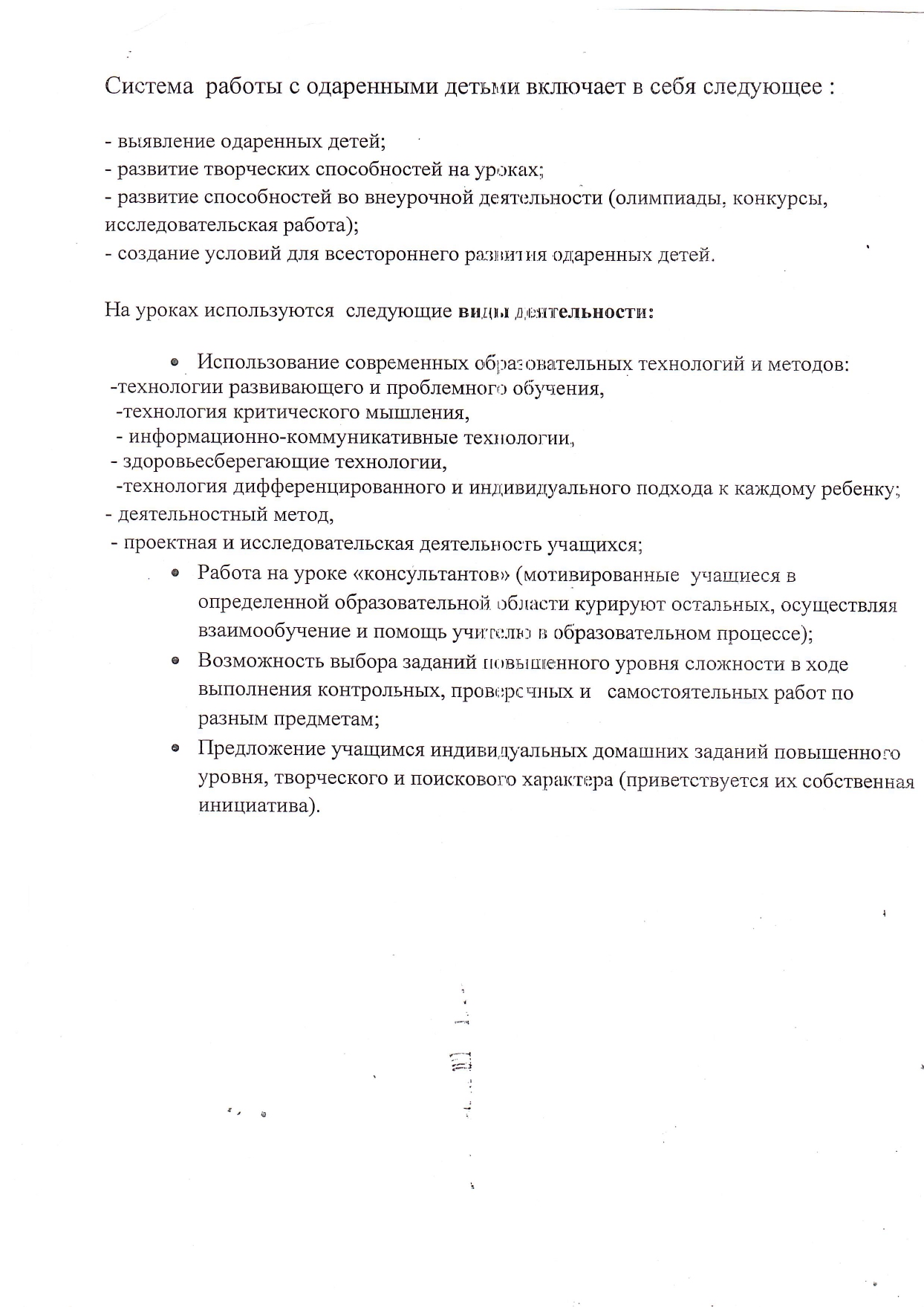 № п/п.Наименование разделов и темВсего часовПовторение курса математики 5 класса3Отношения, пропорции, проценты26Целые числа 36Рациональные числа 38Десятичные дроби 34Обыкновенные и десятичные дроби23Повторение10Итого170№ урокаТема, тип урокаЭлементы содержания образованияПланируемые результатыПланируемые результатыПланируемые результатыПланируемые результатыКонтрольно-оценочная деятельностьКонтрольно-оценочная деятельностьДатаДатаДата№ урокаТема, тип урокаЭлементы содержания образованияПланируемые результатыПланируемые результатыПланируемые результатыПланируемые результатыКонтрольно-оценочная деятельностьКонтрольно-оценочная деятельностьПланПланФакт№ урокаТема, тип урокаЭлементы содержания образованияПредметныеМетапредметные УУДЛичностные УУДЛичностные УУДКонтрольно-оценочная деятельностьКонтрольно-оценочная деятельностьПланПланФакт1234566778891Повторение.Натуральные числа. Измерение величин.Действия с обыкновенными дробями. Нахождение части от целого и целого по его части. Решение задач на частиВыполнять все действия с обыкновенными дробями: сложение, вычитание, умножение, деление, переводить смешанные числа в неправильные дроби и наоборот, уметь находить часть от целого и целое по его части, уметь решать текстовые задачи. Регулятивные: различают способ и результат действия.Познавательные: владеют общим приемом решения задач.Коммуникативные: договариваются о совместной деятельности, приходят к общему решению, в том числе в ситуации столкновения интересов.Имеют критичность мышления, умение распознавать логически некорректные высказывания, отличать гипотезу от факта. Имеют критичность мышления, умение распознавать логически некорректные высказывания, отличать гипотезу от факта. ФОФО2Повторение.Обыкновенные дроби. Смешанные числа.Действия с обыкновенными дробями. Нахождение части от целого и целого по его части. Решение задач на частиВыполнять все действия с обыкновенными дробями: сложение, вычитание, умножение, деление, переводить смешанные числа в неправильные дроби и наоборот, уметь находить часть от целого и целое по его части, уметь решать текстовые задачи. Регулятивные: различают способ и результат действия.Познавательные: владеют общим приемом решения задач.Коммуникативные: договариваются о совместной деятельности, приходят к общему решению, в том числе в ситуации столкновения интересов.Имеют критичность мышления, умение распознавать логически некорректные высказывания, отличать гипотезу от факта. Имеют критичность мышления, умение распознавать логически некорректные высказывания, отличать гипотезу от факта. ФОФО3Обыкновенные дроби. Смешанные числа.Проверочная работаДействия с обыкновенными дробями.Нахождение части от целого и целого по его части. Решение задач на частиРегулятивные: различают способ и результат действия.Познавательные: владеют общим приемом решения задач.Коммуникативные: договариваются о совместной деятельности, приходят к общему решению, в том числе в ситуации столкновения интересов.Имеют критичность мышления, умение распознавать логически некорректные высказывания, отличать гипотезу от факта. Имеют критичность мышления, умение распознавать логически некорректные высказывания, отличать гипотезу от факта. ПРПРОтношения, пропорции, проценты (26 ч)Отношения, пропорции, проценты (26 ч)Отношения, пропорции, проценты (26 ч)Отношения, пропорции, проценты (26 ч)Отношения, пропорции, проценты (26 ч)Отношения, пропорции, проценты (26 ч)Отношения, пропорции, проценты (26 ч)Отношения, пропорции, проценты (26 ч)Отношения, пропорции, проценты (26 ч)Отношения, пропорции, проценты (26 ч)Отношения, пропорции, проценты (26 ч)Отношения, пропорции, проценты (26 ч)4Отношения чисел и величин.Отношение двух чисел. Что показывает отношение двух чисел? Отношение двух величин. Способы использования термина «отношение» в речи. Умеют записывать и находить отношение двух чисел, упрощать отношение с помощью свойств отношений, воспринимать устную речь, участвовать в диалоге, аргументированно отвечать, приводить примеры. Умеют заменять отношение дробных чисел равным ему отношением натуральных по образцу, упрощать отношение величин, решать текстовые задачи. Регулятивные: учитывают правило в планировании и контроле способа решенияПознавательные: используют поиск необходимой информации для выполнения учебных заданий с использованием учебной литературы.Коммуникативные: учитывают разные мнения и стремятся к координации различных позиций в сотрудничествеИмеют критичность мышления, умение распознавать логически некорректные высказывания, отличать гипотезу от факта. Имеют критичность мышления, умение распознавать логически некорректные высказывания, отличать гипотезу от факта. 5Отношения чисел и величин.Решение задач.Отношение двух чисел. Что показывает отношение двух чисел? Отношение двух величин. Способы использования термина «отношение» в речи. Умеют заменять отношение дробных чисел равным ему отношением натуральных по образцу, упрощать отношение величин, решать текстовые задачи. Регулятивные: учитывают правило в планировании и контроле способа решенияПознавательные: используют поиск необходимой информации для выполнения учебных заданий с использованием учебной литературы.Коммуникативные: учитывают разные мнения и стремятся к координации различных позиций в сотрудничествеИмеют критичность мышления, умение распознавать логически некорректные высказывания, отличать гипотезу от факта. Имеют критичность мышления, умение распознавать логически некорректные высказывания, отличать гипотезу от факта. МДМД6МасштабМасштаб карты. Определение по карте расстояния между объектами в заданном масштабе. Определение по плану квартиры с указанным масштабом размеров кухни и других комнатМогут определить расстояние между изображениями на плане при заданном числовом масштабе, воспроизводить изученную информацию с заданной степенью свернутости, подбирать аргументы, соответствующие решению, оформлять работу. Регулятивные: различают способ и результат действия.Познавательные: владеют общим приемом решения задач.Коммуникативные: договариваются о совместной деятельности, приходят к общему решению, в том числе в ситуации столкновения интересов. Готовы и имеют способность к выполнению норм и требований, предъявляемых на уроках математики. Готовы и имеют способность к выполнению норм и требований, предъявляемых на уроках математики. ПРПР7Масштаб.  Масштаб карты. Определение по карте расстояния между объектами в заданном масштабе. Определение по плану квартиры с указанным масштабом размеров кухни и других комнатМогут начертить план местности, рассуждать и обобщать, вести диалог, выступать с решением проблемы, аргументированно отвечать на вопросы собеседника Регулятивные: различают способ и результат действия.Познавательные: владеют общим приемом решения задач.Коммуникативные: договариваются о совместной деятельности, приходят к общему решению, в том числе в ситуации столкновения интересов. Готовы и имеют способность к выполнению норм и требований, предъявляемых на уроках математики. Готовы и имеют способность к выполнению норм и требований, предъявляемых на уроках математики. ТТ8Деление числа в данном отношенииОтношение двух величин. Взаимно обратные отношения. Способы использования термина «отношение» в речи. Решение текстовых задач на деление числа в данном отношенииЗнают порядок деления числа в заданном отношении; воспроизводят прочитанную информацию с заданной степенью свернутости; способны оформлять решения, выбирать из данной информации нужную. Могут объяснить, как делить число в заданном отношении, привести примеры, сформулировать выводы; умеют решать задачи по теме Регулятивные: оценивают правильность выполнения действия на уровне адекватной ретроспективной оценки.Познавательные:  проводят сравнение и классификацию по заданным критериям.Коммуникативные: контролируют действие партнера.Умеют видеть математическую задачу в контексте проблемной ситуации. Умеют видеть математическую задачу в контексте проблемной ситуации. УОУО9Деление числа в данном отношенииОтношение двух величин. Взаимно обратные отношения. Способы использования термина «отношение» в речи. Решение текстовых задач на деление числа в данном отношенииМогут объяснить, как делить число в заданном отношении, привести примеры, сформулировать выводы; умеют решать задачи по теме Регулятивные: оценивают правильность выполнения действия на уровне адекватной ретроспективной оценки.Познавательные:  проводят сравнение и классификацию по заданным критериям.Коммуникативные: контролируют действие партнера.Умеют видеть математическую задачу в контексте проблемной ситуации.Умеют видеть математическую задачу в контексте проблемной ситуации.ФОФО10Деление числа в данном отношении.Решение старинных задач. Отношение двух величин. Взаимно обратные отношения. Способы использования термина «отношение» в речи. Решение текстовых задач на деление числа в данном отношенииЗнают порядок деления числа в заданном отношении; воспроизводят прочитанную информацию с заданной степенью свернутости; способны оформлять решения, выбирать из данной информации нужную. Могут объяснить, как делить число в заданном отношении, привести примеры, сформулировать выводы; умеют решать задачи по теме.Регулятивные: оценивают правильность выполнения действия на уровне адекватной ретроспективной оценки.Познавательные: проводят сравнение и классификацию по заданным критериям.Коммуникативные: контролируют действие партнера.Умеют видеть математическую задачу в контексте проблемной ситуации.Умеют видеть математическую задачу в контексте проблемной ситуации.МДМД11Пропорции.Пропорция. Верная пропорция. Крайние члены пропорции. Средние члены пропорции. Основное свойство пропорции. Неизвестный член пропорции. Решение уравнений с использованием основного свойства пропорции. Проверка полученных результатов Знают основное свойство пропорции, используют его для решения пропорции; указывают крайние и средние члены пропорции, приводят примеры; умеют работать по заданному алгоритму.Регулятивные: оценивают правильность выполнения действия на уровне адекватной ретроспективной оценки.Познавательные: ориентируются на разнообразие способов решения задач.Коммуникативные: Учитывают разные мнения и стремятся к координации различных позиций в сотрудничестве.Умеют контролировать процесс и результат учебной математической деятельности, уметь выбирать желаемый уровень математических результатов. Умеют контролировать процесс и результат учебной математической деятельности, уметь выбирать желаемый уровень математических результатов. УОУО12Пропорции.Основное свойство пропорции.Решение уравнений. Решение уравнений с использованием основного свойства пропорции. Проверка полученных результатовУмеют составлять пропорции с заданными отношениями, проверять верность пропорции, решать ее, аргументированно отвечать на поставленные вопросы, участвовать в диалоге, использовать для решения познавательных задач справочную литературуРегулятивные: оценивают правильность выполнения действия на уровне адекватной ретроспективной оценки.Познавательные: ориентируются на разнообразие способов решения задач.Коммуникативные: Учитывают разные мнения и стремятся к координации различных позиций в сотрудничестве.Умеют видеть математическую задачу в контексте проблемной ситуации. Умеют видеть математическую задачу в контексте проблемной ситуации. ФОФО13Пропорции. Применение пропорций при решении задач.Пропорция. Верная пропорция. Крайние члены пропорции. Средние члены пропорции. Основное свойство пропорции. Неизвестный член пропорции. Решение уравнений с использованием основного свойства пропорции. Проверка полученных результатов Знают основное свойство пропорции, используют его для решения пропорции; указывают крайние и средние члены пропорции, приводят примеры; умеют работать по заданному алгоритму.Регулятивные: оценивают правильность выполнения действия на уровне адекватной ретроспективной оценки.Познавательные: ориентируются на разнообразие способов решения задач.Коммуникативные: Учитывают разные мнения и стремятся к координации различных позиций в сотрудничестве.Умеют видеть математическую задачу в контексте проблемной ситуации. Умеют видеть математическую задачу в контексте проблемной ситуации. СРСР14Прямая и обратная пропорциональностьПрямо пропорциональные величины. Решение задач на пропорциональные величины Отношение соответствующих значений прямо пропорциональных величинУмеют составлять пропорции с заданными отношениями, проверять верность пропорции, решать ее, аргументированно отвечать на поставленные вопросы, участвовать в диалоге, использовать для решения познавательных задач справочную литературуРегулятивные: оценивают правильность выполнения действия на уровне адекватной ретроспективной оценки.Познавательные: ориентируются на разнообразие способов решения задач.Коммуникативные: Учитывают разные мнения и стремятся к координации различных позиций в сотрудничестве.ДКРДКР15Прямая и обратная пропорциональностьПрямо пропорциональные величины. Решение задач на пропорциональные величины Отношение соответствующих значений прямо пропорциональных величинФормулировать определение прямой пропорциональности, приводить примеры, на конкретном примере определять вид зависимости, решать текстовые задачи Формулировать определение обратной пропорциональности, приводить примеры, на конкретном примере определять вид зависимости, решать текстовые задачиРегулятивные: различают способ и результат действий.Познавательные: владеют общим приемом решения задач.Коммуникативные: договариваются о совместной деятельности, приходят к общему решению, в том числе в ситуации столкновения интересов.Умеют видеть математическую задачу в контексте проблемной ситуации. Умеют видеть математическую задачу в контексте проблемной ситуации. УОУО16Прямая и обратная пропорциональностьПрямо пропорциональные величины. Решение задач на пропорциональные величины. Отношение соответствующих значений прямо пропорциональных величинРегулятивные: различают способ и результат действий.Познавательные: владеют общим приемом решения задач.Коммуникативные: договариваются о совместной деятельности, приходят к общему решению, в том числе в ситуации столкновения интересов.Умеют видеть математическую задачу в контексте проблемной ситуации. Умеют видеть математическую задачу в контексте проблемной ситуации. МДМД17Прямая и обратная пропорциональность. Подготовка к контрольной работеПрямо пропорциональные величины. Решение задач на пропорциональные величины Отношение соответствующих значений прямо пропорциональных величинЗнают какие величины называются прямо пропорциональными и обратно пропорциональными. Умеют объяснять практическую значимость понятий прямой и обратной пропорциональности величин; решают задачи на пропорциональные величины с помощью пропорции Регулятивные: различают способ и результат действий.Познавательные: владеют общим приемом решения задач.Коммуникативные: договариваются о совместной деятельности, приходят к общему решению, в том числе в ситуации столкновения интересов.Умеют видеть математическую задачу в контексте проблемной ситуации. Умеют видеть математическую задачу в контексте проблемной ситуации. ТТ18Контрольная
работа №1 по теме «Отношения и пропорции»Отношения двух чисел. Пропорции.Решение задач на пропорциональные величины. Решать задачи на пропорциональное деление, решать пропорции, использовать знания о зависимостях (прямой и обратной пропорциональной) между величинами при решении задачРегулятивные: осуществляют итоговый и пошаговый контроль по результатуПознавательные: проводят сравнение и классификацию по заданным критериям.Коммуникативные: договариваются о совместной деятельности, приходят к общему решению, в том числе в ситуации столкновения интересовУмеют ясно, точно, грамотно излагать свои мысли в письменной речи.Умеют ясно, точно, грамотно излагать свои мысли в письменной речи.КРКР19Понятие о процентеПонятие «проценты».Упражнение в соотнесении указанной части площади какой- либо фигуры с процентамиЗнают определение процента.Умеют записывать обыкновенные дроби в виде· процентов и наоборот; находят несколько процентов от величины; величину по ее проценту; соотносят указанную часть площади различных фигур с процентами;Регулятивные: различают способ и результат действия.Познавательные: ориентируются на разнообразие способов решения задач.Коммуникативные: контролируют действия партнераУОУО20Нахождение процентов от числа и числа по известному проценту.Понятие «проценты».Упражнение в соотнесении указанной части площади какой- либо фигуры с процентамиЗнают определение процента.Умеют записывать обыкновенные дроби в виде· процентов и наоборот; находят несколько процентов от величины; величину по ее проценту; соотносят указанную часть площади различных фигур с процентами;Регулятивные: различают способ и результат действия.Познавательные: ориентируются на разнообразие способов решения задач. Коммуникативные: контролируют действия партнераУмеют контролировать процесс и результат учебной математической деятельности, уметь выбирать желаемый уровень математических результатов. Умеют контролировать процесс и результат учебной математической деятельности, уметь выбирать желаемый уровень математических результатов. БОБО21Выражение отношения в процентах. Понятие «проценты».Упражнение в соотнесении указанной части площади какой- либо фигуры с процентамиЗнают определение процента.Умеют записывать обыкновенные дроби в виде· процентов и наоборот; находят несколько процентов от величины; величину по ее проценту; соотносят указанную часть площади различных фигур с процентами;Регулятивные: различают способ и результат действия.Познавательные: ориентируются на разнообразие способов решения задач. Коммуникативные: контролируют действия партнераУмеют контролировать процесс и результат учебной математической деятельности, уметь выбирать желаемый уровень математических результатов. Умеют контролировать процесс и результат учебной математической деятельности, уметь выбирать желаемый уровень математических результатов. МДМД22Задачи на проценты.Понятие «проценты». Основные задачи на проценты: нахождение процента от величины, величины по её проценту. Решение текстовых задач на проценты с помощью пропорций. Проверка полученных результатовЗнают определение процента.Умеют находить несколько процентов от величины; величину по ее проценту; решают задачи на проценты; решают текстовые задачи на проценты с помощью пропорции;Регулятивные: различают способ и результат действия.Познавательные: владеют общим приемом решения задач.Коммуникативные: договариваются о совместной деятельности, приходят к общему решению, в том числе в ситуации столкновения интересовИмеют критичность мышления, умение распознавать логически некорректные высказывания, отличать гипотезу от факта. Имеют критичность мышления, умение распознавать логически некорректные высказывания, отличать гипотезу от факта. УОУО23Задачи на процентыЗнают определение процента.Умеют находить несколько процентов от величины; величину по ее проценту; решают задачи на проценты; решают текстовые задачи на проценты с помощью пропорции;Регулятивные: различают способ и результат действия.Познавательные: владеют общим приемом решения задач.Коммуникативные: договариваются о совместной деятельности, приходят к общему решению, в том числе в ситуации столкновения интересовИмеют критичность мышления, умение распознавать логически некорректные высказывания, отличать гипотезу от факта. Имеют критичность мышления, умение распознавать логически некорректные высказывания, отличать гипотезу от факта. УОУО24Задачи на проценты. Решение задач на изменение процентов.Знают определение процента.Умеют находить несколько процентов от величины; величину по ее проценту; решают задачи на проценты; решают текстовые задачи на проценты с помощью пропорции;Регулятивные: различают способ и результат действия.Познавательные: владеют общим приемом решения задач.Коммуникативные: договариваются о совместной деятельности, приходят к общему решению, в том числе в ситуации столкновения интересовИмеют критичность мышления, умение распознавать логически некорректные высказывания, отличать гипотезу от факта. Имеют критичность мышления, умение распознавать логически некорректные высказывания, отличать гипотезу от факта. ФОФО25Круговые диаграммыКруговые диаграммы. Упражнение в чтении информации, записанной с помощью круговых диаграмм Имеют представление о круговых диаграммах.Умеют строить круговые диаграммы, изображающие распределение отдельных составных частей какой-либо величины; понимают круговые диаграммыРегулятивные: различают способ и результат действия.Познавательные: владеют общим приемом решения задач.Коммуникативные: договариваются о совместной деятельности, приходят к общему решению, в том числе в ситуации столкновения интересовУмеют логически и критически мыслить, иметь культуру речи, способность к умственному эксперименту Умеют логически и критически мыслить, иметь культуру речи, способность к умственному эксперименту ФОФО26Круговые диаграммы. Построение круговых диаграмм в задачах.Круговые диаграммы. Упражнение в чтении информации, записанной с помощью круговых диаграмм Используя диаграмму, отвечать на вопросы задачи, строить круговую диаграмму, выполнять сбор информации, организовывать информацию в виде круговых диаграммРегулятивные: различают способ и результат действия.Познавательные: владеют общим приемом решения задач.Коммуникативные: договариваются о совместной деятельности, приходят к общему решению, в том числе в ситуации столкновения интересовУмеют видеть математическую задачу в контексте проблемной ситуации Умеют видеть математическую задачу в контексте проблемной ситуации ФОФО27Задачи на перебор всех возможных вариантовРешение задач с помощью перебора всех возможных вариантов, событий.Уметь решать задачи с помощью перебора всевозможных вариантов, уметь построить схему к задаче.Регулятивные: оценивают правильность выполнения действия на уровне адекватной ретроспективной оценки.Познавательные: ориентируются на разнообразие способов решения задач.Коммуникативные: контролируют действия партнера.Умеют видеть математическую задачу в контексте проблемной ситуации. Имеют критичность мышления, умение распознавать логически некорректные высказывания, отличать гипотезу от факта. Умеют видеть математическую задачу в контексте проблемной ситуации. Имеют критичность мышления, умение распознавать логически некорректные высказывания, отличать гипотезу от факта. ФОФО28Занимательные задачи. Подготовка к контрольной работеПроценты. Решение задач на проценты. Построение круговых диаграмм Знают определение процента. Умеют находить несколько процентов от величины; величину по ее проценту; решают задачи на проценты; решают текстовые задачи на проценты с помощью пропорции. Умеют строить круговые диаграммы Регулятивные: оценивают правильность выполнения действия на уровне адекватной ретроспективной оценки.Познавательные: ориентируются на разнообразие способов решения задач.Коммуникативные: контролируют действия партнера.Уметь видеть математическую задачу в контексте проблемной ситуации Уметь контролировать процесс и результат учебной математической деятельности, уметь выбирать желаемый уровень математических результатов Уметь видеть математическую задачу в контексте проблемной ситуации Уметь контролировать процесс и результат учебной математической деятельности, уметь выбирать желаемый уровень математических результатов 29Контрольная работа №2 по теме «Проценты»Проценты. Решение задач на проценты. Построениекруговых диаграммНаходить процент от числа, грамотно оформлять решение задачи. Используя диаграмму, отвечать на вопросы задачи, строить круговую диаграммуРегулятивные: осуществляют итоговый и пошаговый контроль по результатуПознавательные: проводят сравнение и классификацию по заданным критериям.Коммуникативные: договариваются о совместной деятельности, приходят к общему решению, в том числе в ситуации столкновения интересовУметь ясно, точно, грамотно излагать свои мысли в письменной речи.Уметь ясно, точно, грамотно излагать свои мысли в письменной речи.КРКРЦелые числа (35 ч)Целые числа (35 ч)Целые числа (35 ч)Целые числа (35 ч)Целые числа (35 ч)Целые числа (35 ч)Целые числа (35 ч)Целые числа (35 ч)Целые числа (35 ч)Целые числа (35 ч)Целые числа (35 ч)Целые числа (35 ч)30Коррекция знаний по теме «Проценты» .Отрицательные целые числаПоложительные числа. Отрицательные числа. Знают определения: положительных и отрицательных чисел.Регулятивные: оценивают правильность выполнения действия на уровне адекватной ретроспективной оценки.Познавательные: проводят сравнение и классификацию по заданным критериямКоммуникативные: контролируют действия партнераУОУО31Отрицательные целые числаПоложительные числа. Отрицательные числа. Знают определения: положительных и отрицательных чисел.Регулятивные: оценивают правильность выполнения действия на уровне адекватной ретроспективной оценки.Познавательные: проводят сравнение и классификацию по заданным критериямКоммуникативные: контролируют действия партнера32Противоположные числа. Модуль числа.Противоположные числа. Целые числа (положительные и отрицательные). Дробные числа (положительные и отрицательные)Модуль числа: что называют модулем числа; как обозначают модуль числа; как найти модуль положительного числа или нуля, отрицательного числаЗнают определения противоположных чисел, целых чисел.Умеют находить число, противоположное данному, число, обратное данномуЗнают определение и обозначение модулячисла; читают выражения, содержащие модули.Регулятивные: оценивают правильность выполнения действия на уровне адекватной ретроспективной оценки.Познавательные: ориентируются на разнообразие способов решения задач.Коммуникативные: учитывают разные мнения и стремятся к координации различных позиций в сотрудничествеУОУО33Противоположные числа. Модуль числа.Противоположные числа. Целые числа (положительные и отрицательные). Дробные числа (положительные и отрицательные)Модуль числа: что называют модулем числа; как обозначают модуль числа; как найти модуль положительного числа или нуля, отрицательного числаЗнают определения противоположных чисел, целых чисел.Умеют находить число, противоположное данному, число, обратное данномуЗнают определение и обозначение модулячисла; читают выражения, содержащие модули.Регулятивные: оценивают правильность выполнения действия на уровне адекватной ретроспективной оценки.Познавательные: ориентируются на разнообразие способов решения задач.Коммуникативные: учитывают разные мнения и стремятся к координации различных позиций в сотрудничествеУмеют логически и критически мыслить, иметь культуру речи, способность к умственному эксперименту Умеют логически и критически мыслить, иметь культуру речи, способность к умственному эксперименту ФОФО34Сравнение целых чиселПравила сравнения чисел с помощью координатной прямой и с помощью модулей чисел Знают правила сравнения чисел;- какое число больше - положительное или отрицательное;- какое из двух отрицательных чисел считается большим или меньшим.Умеют сравнивать числа и записывать результат в виде неравенстваРегулятивные: различают способ и результат действия.Познавательные: владеют общим приемом решения задач.Коммуникативные: договариваются о совместной деятельности, приходят к общему решению, в том числе в ситуации столкновения интересовИмеют критичность мышления, умение распознавать логически некорректные высказывания, отличать гипотезу от факта.Имеют критичность мышления, умение распознавать логически некорректные высказывания, отличать гипотезу от факта.БОБО35Сравнение целых чиселПравила сравнения чисел с помощью координатной прямой и с помощью модулей чисел Знают правила сравнения чисел;- какое число больше - положительное или отрицательное;- какое из двух отрицательных чисел считается большим или меньшим.Умеют сравнивать числа и записывать результат в виде неравенстваРегулятивные: различают способ и результат действия.Познавательные: владеют общим приемом решения задач.Коммуникативные: договариваются о совместной деятельности, приходят к общему решению, в том числе в ситуации столкновения интересовИмеют критичность мышления, умение распознавать логически некорректные высказывания, отличать гипотезу от факта.Имеют критичность мышления, умение распознавать логически некорректные высказывания, отличать гипотезу от факта.СРСР36Сложение целых чисел.Знают, что значит прибавить к числу а число b . Сумма противоположных чисел. Сложение двух отрицательных чисел: выведение и формулировка правила. Устные и письменные вычисления. Сложение чисел с разными знаками: выведение и формулировка правила. Решение задач и уравнений.Приводить примеры использования в окружающем мире положительных и отрицательных чисел, выбирать из набора чисел положительные и отрицательные числаРегулятивные: учитывают правило в планировании и контроле способа решенияПознавательные: используют поиск необходимой информации для выполнения учебных заданий с использованием учебной литературыКоммуникативные: учитывают разные мнения и стремятся к координации различных позиций в сотрудничествеФОФО37Сложение целых отрицательных чисел.Сложение двух отрицательных чисел: выведение и формулировка правила. Устные и письменные вычисления. Сложение чисел с разными знаками: выведение и формулировка правила. Решение задач и уравнений.Знают, что значит прибавить к числу а число b; - правило сложения отрицательных чисел; - правило сложения чисел с разными знаками; - чему равна сумма противоположных чисел. Умеют складывать отрицательные числа; - складывать числа с разными знаками -выполнять устные вычисления; -решать текстовые задачи арифметическим способом -решать уравнения и задачи Регулятивные: учитывают правило в планировании и контроле способа решенияПознавательные: используют поиск необходимой информации для выполнения учебных заданий с использованием учебной литературыКоммуникативные: учитывают разные мнения и стремятся к координации различных позиций в сотрудничествеИмеют способность к эмоциональному восприятию математических объектов, задач, решений, рассуждений Имеют способность к эмоциональному восприятию математических объектов, задач, решений, рассуждений МДМД38Сложение целых чиселСложение двух отрицательных чисел: выведение и формулировка правила. Устные и письменные вычисления. Сложение чисел с разными знаками: выведение и формулировка правила. Решение задач и уравнений.Знают, что значит прибавить к числу а число b; - правило сложения отрицательных чисел; - правило сложения чисел с разными знаками; - чему равна сумма противоположных чисел. Умеют складывать отрицательные числа; - складывать числа с разными знаками -выполнять устные вычисления; -решать текстовые задачи арифметическим способом -решать уравнения и задачи Регулятивные: учитывают правило в планировании и контроле способа решенияПознавательные: используют поиск необходимой информации для выполнения учебных заданий с использованием учебной литературыКоммуникативные: учитывают разные мнения и стремятся к координации различных позиций в сотрудничествеИмеют способность к эмоциональному восприятию математических объектов, задач, решений, рассуждений Имеют способность к эмоциональному восприятию математических объектов, задач, решений, рассуждений ПРПР39Сложение целых чисел с разными знаками Сложение двух отрицательных чисел: выведение и формулировка правила. Устные и письменные вычисления. Сложение чисел с разными знаками: выведение и формулировка правила. Решение задач и уравнений.Знают, что значит прибавить к числу а число b; - правило сложения отрицательных чисел; - правило сложения чисел с разными знаками; - чему равна сумма противоположных чисел. Умеют складывать отрицательные числа; - складывать числа с разными знаками -выполнять устные вычисления; -решать текстовые задачи арифметическим способом -решать уравнения и задачи Регулятивные: учитывают правило в планировании и контроле способа решенияПознавательные: используют поиск необходимой информации для выполнения учебных заданий с использованием учебной литературыКоммуникативные: учитывают разные мнения и стремятся к координации различных позиций в сотрудничествеИмеют способность к эмоциональному восприятию математических объектов, задач, решений, рассуждений Имеют способность к эмоциональному восприятию математических объектов, задач, решений, рассуждений 40Действия с положительными и отрицательными числами. Сложение двух отрицательных чисел: выведение и формулировка правила. Устные и письменные вычисления. Сложение чисел с разными знаками: выведение и формулировка правила. Решение задач и уравнений. Знают, что значит прибавить к числу а число b;- правило сложения отрицательных чисел;- правило сложения чисел с разными знаками;- чему равна сумма противоположных чисел.Умеют складывать отрицательные числа;- складывать числа с разными знаками-выполнять устные вычисления;-решать текстовые задачи арифметическим способом-решать уравнения и задачиРегулятивные: учитывают правило в планировании и контроле способа решенияПознавательные: используют поиск необходимой информации для выполнения учебных заданий с использованием учебной литературыКоммуникативные: учитывают разные мнения и стремятся к координации различных позиций в сотрудничестве41Законы сложения целых чисел Сложение целых чисел, переместительное и сочетательное свойства сложения. Решение текстовых задач Знают свойства сложения.Умеют выполнять устно сложение двузначных чисел;выполняют сложение многозначных чисел; используют переместительный и сочетательный законы сложения при вычислениях; решают задачи.Регулятивные: различают способ и результат действия.Познавательные: владеют общим приемом решения задач.Коммуникативные: договариваются о совместной деятельности, приходят к общему решению, в том числе в ситуации столкновения интересовИмеют способность к эмоциональному восприятию математических объектов, задач, решений, рассуждений Имеют способность к эмоциональному восприятию математических объектов, задач, решений, рассуждений УОУО42Законы сложения целых чисел Сложение целых чисел, переместительное и сочетательное свойства сложения. Решение текстовых задач Знают свойства сложения.Умеют выполнять устно сложение двузначных чисел;выполняют сложение многозначных чисел; используют переместительный и сочетательный законы сложения при вычислениях; решают задачи.Регулятивные: различают способ и результат действия.Познавательные: владеют общим приемом решения задач.Коммуникативные: договариваются о совместной деятельности, приходят к общему решению, в том числе в ситуации столкновения интересовИмеют способность к эмоциональному восприятию математических объектов, задач, решений, рассуждений Имеют способность к эмоциональному восприятию математических объектов, задач, решений, рассуждений СРСР43Разность целых чиселВычитание чисел. Число, противоположное вычитаемому. Представление разности в виде суммы. Знают правило вычитания чисел;Умеют вычитать числа; решают уравнения с применением правил сложения и вычитания чиселРегулятивные: различают способ и результат действия.Познавательные: проводят сравнение, и классификацию по заданным критериям Коммуникативные: договариваются о совместной деятельности, приходят к общему решению, в том числе в ситуации столкновения интересовФОФО44Разность целых чисел. Представление разности в виде суммы Вычитание чисел. Число, противоположное вычитаемому. Представление разности в виде суммы.  Знают правило вычитания чисел;Умеют вычитать числа; решают уравнения с применением правил сложения и вычитания чиселРегулятивные: различают способ и результат действия.Познавательные: проводят сравнение, сериацию и классификацию по заданным критериям Коммуникативные: договариваются о совместной деятельности, приходят к общему решению, в том числе в ситуации столкновения интересовИмеют критичность мышления, умение распознавать логически некорректные высказывания, отличать гипотезу от факта. Имеют критичность мышления, умение распознавать логически некорректные высказывания, отличать гипотезу от факта. ФОФО45Разность целых чиселВычитание чисел. Число, противоположное вычитаемому. Представление разности в виде суммы.  Знают правило вычитания чисел;Умеют вычитать числа; решают уравнения с применением правил сложения и вычитания чиселРегулятивные: различают способ и результат действия.Познавательные: проводят сравнение, сериацию и классификацию по заданным критериям Коммуникативные: договариваются о совместной деятельности, приходят к общему решению, в том числе в ситуации столкновения интересовИмеют критичность мышления, умение распознавать логически некорректные высказывания, отличать гипотезу от факта. Имеют критичность мышления, умение распознавать логически некорректные высказывания, отличать гипотезу от факта. ФОФО46Разность целых чиселВычитание чисел. Число, противоположное вычитаемому. Представление разности в виде суммы.  Знают правило вычитания чисел;Умеют вычитать числа; решают уравнения с применением правил сложения и вычитания чиселРегулятивные: различают способ и результат действия.Познавательные: проводят сравнение, сериацию и классификацию по заданным критериям Коммуникативные: договариваются о совместной деятельности, приходят к общему решению, в том числе в ситуации столкновения интересовИмеют критичность мышления, умение распознавать логически некорректные высказывания, отличать гипотезу от факта. Имеют критичность мышления, умение распознавать логически некорректные высказывания, отличать гипотезу от факта. ТТ47Произведение целых чиселУмножение чисел с разными знаками. Умножение двух отрицательных чисел Знают правило умножения двух чисел с разными знаками; правило умножения двух отрицательных чисел; читают произведение, в которое входят отрицательные числа.Умеют находить значения произведения; записывают в виде произведения суммуРегулятивные: различают способ и результат действия.Познавательные: ориентируются на разнообразие способов решения задач.Коммуникативные: контролируют действия партнераФОФО48Произведение целых чиселУмножение чисел с разными знаками. Умножение двух отрицательных чисел Знают правило умножения двух чисел с разными знаками; правило умножения двух отрицательных чисел; читают произведение, в которое входят отрицательные числа.Умеют находить значения произведения; записывают в виде произведения суммуРегулятивные: различают способ и результат действия.Познавательные: ориентируются на разнообразие способов решения задач.Коммуникативные: контролируют действия партнераФОФО49Произведение целых чисел.Возведение отрицательных чисел в степеньУмножение чисел с разными знаками. Умножение двух отрицательных чисел Знают правило умножения двух чисел с разными знаками; правило умножения двух отрицательных чисел; читают произведение, в которое входят отрицательные числа.Умеют находить значения произведения; записывают в виде произведения суммуРегулятивные: различают способ и результат действия.Познавательные: ориентируются на разнообразие способов решения задач.Коммуникативные: контролируют действия партнераГотовы и имеют способность к выполнению норм и требований, предъявляемых на уроках математики. Готовы и имеют способность к выполнению норм и требований, предъявляемых на уроках математики. МДМД50Частное целых чиселДеление отрицательного числа на отрицательное. Деление чисел с разными знаками Знают правило деления отрицательного числа на отрицательное; правило деления чисел с разными знаками; знают, что на нуль делить нельзя; читают частное, в которое входят отрицательные числа, и равенство, содержащее отрицательные числа.Умеют выполнять деление чисел; проверяют, правильно ли выполнено деление; находят неизвестный член пропорции; решают уравненияРегулятивные: различают способ и результат действия.Познавательные: проводят сравнение и классификацию по заданным критериямКоммуникативные: договариваются о совместной деятельности, приходят к общему решению, в том числе в ситуации столкновения интересовУмеют выбирать желаемый уровень математических результатов. Умеют выбирать желаемый уровень математических результатов. ФОФО51Частное целых чисел. Деление чисел с разными знаками.Деление отрицательного числа на отрицательное. Деление чисел с разными знаками Знают правило деления отрицательного числа на отрицательное; правило деления чисел с разными знаками; знают, что на нуль делить нельзя; читают частное, в которое входят отрицательные числа, и равенство, содержащее отрицательные числа.Умеют выполнять деление чисел; проверяют, правильно ли выполнено деление; находят неизвестный член пропорции; решают уравненияРегулятивные: различают способ и результат действия.Познавательные: проводят сравнение и классификацию по заданным критериямКоммуникативные: договариваются о совместной деятельности, приходят к общему решению, в том числе в ситуации столкновения интересовУмеют выбирать желаемый уровень математических результатов. Умеют выбирать желаемый уровень математических результатов. ФОФО52Частное целых чиселДеление отрицательного числа на отрицательное. Деление чисел с разными знаками Знают правило деления отрицательного числа на отрицательное; правило деления чисел с разными знаками; знают, что на нуль делить нельзя; читают частное, в которое входят отрицательные числа, и равенство, содержащее отрицательные числа.Умеют выполнять деление чисел; проверяют, правильно ли выполнено деление; находят неизвестный член пропорции; решают уравненияРегулятивные: различают способ и результат действия.Познавательные: проводят сравнение и классификацию по заданным критериямКоммуникативные: договариваются о совместной деятельности, приходят к общему решению, в том числе в ситуации столкновения интересовУмеют выбирать желаемый уровень математических результатов. Умеют выбирать желаемый уровень математических результатов. СРСР53Распредели-тельный закон Распредели-тельный закон умножения.Упрощение выражений с применением распределительного и сочетательного законов. Знают распределительный закон умножения.Умеют упрощать выражения, зная распределительный и сочетательный законы умножения; решают уравнения, предварительно упростив его с помощью свойств умножения; умеют объяснять, как упростили выраженияРегулятивные: различают способ и результат действия.Познавательные: владеют общим приемом решения задач.Коммуникативные: договариваются о совместной деятельности, приходят к общему решению, в том числе в ситуации столкновения интересов Имеют логическое и критическое мышление Имеют логическое и критическое мышлениеУОУО54Упрощение выражений с применением распределительного закона Распредели-тельный закон умножения.Упрощение выражений с применением распределительного и сочетательного законов. Знают распределительный закон умножения.Умеют упрощать выражения, зная распределительный и сочетательный законы умножения; решают уравнения, предварительно упростив его с помощью свойств умножения; умеют объяснять, как упростили выраженияРегулятивные: различают способ и результат действия.Познавательные: владеют общим приемом решения задач.Коммуникативные: договариваются о совместной деятельности, приходят к общему решению, в том числе в ситуации столкновения интересов Имеют логическое и критическое мышление Имеют логическое и критическое мышлениеФОФО55Раскрытие скобок и заключение в скобкиРаскрытие скобок, перед которыми стоит знак «плюс»(+), раскрытие скобок, перед которыми стоит знак «минус» (-). Решение уравнений. Упрощение выражений. Устные вычисления. Решение задач с помощью графа (высокий уровень) Знают правила раскрытия скобок, перед которыми стоят знаки «плюс» (+) или «минус» (-); знают как можно найти значение выражения, противоположное сумме нескольких чисел; раскрывают скобки, перед которыми стоит знак «минус» (-).Умеют применять правило раскрытия скобок при упрощении выражений, нахождении значений выражений и решении уравнений; выполняют необходимые измерения и вычислять площадь фигуры; вычисляют площадь фигуры по данным, указанным на чертеже; выполняют устные вычисленияРегулятивные: оценивают правильность выполнения действия на уровне адекватной ретроспективной оценкиПознавательные: проводят сравнение и классификацию по заданным критериямКоммуникативные: контролируют действия партнераУОУО56Раскрытие скобок и заключение в скобки. Раскрытие скобок, перед которыми стоит знак «плюс»(+), раскрытие скобок, перед которыми стоит знак «минус» (-). Решение уравнений. Упрощение выражений. Устные вычисления. Решение задач с помощью графа (высокий уровень) Знают правила раскрытия скобок, перед которыми стоят знаки «плюс» (+) или «минус» (-); знают как можно найти значение выражения, противоположное сумме нескольких чисел; раскрывают скобки, перед которыми стоит знак «минус» (-).Умеют применять правило раскрытия скобок при упрощении выражений, нахождении значений выражений и решении уравнений; выполняют необходимые измерения и вычислять площадь фигуры; вычисляют площадь фигуры по данным, указанным на чертеже; выполняют устные вычисленияРегулятивные: оценивают правильность выполнения действия на уровне адекватной ретроспективной оценкиПознавательные: проводят сравнение и классификацию по заданным критериямКоммуникативные: контролируют действия партнераФОФО57Действия с суммами нескольких слагаемыхРаспредели-тельное свойство умножения. Подобные слагаемые. Приведение (сложение ) подобных слагаемых: выведение и формулировка правила Знают определение подобных слагаемых, что подобные слагаемые могут отличаться друг от друга только коэффициентами;- правила раскрытия скобок.Умеют распознавать подобные слагаемые применяют правило раскрытия скобок при упрощении выражения, которое предполагает приведение подобных слагаемых; выполняют устные вычисления; решают уравнения и текстовыезадачи арифметическим способомРегулятивные: различают способ и результат действия.Познавательные: владеют общим приемом решения задач.Коммуникативные: договариваются о совместной деятельности, приходят к общему решению, в том числе в ситуации столкновения интересовФОФО58Действия с суммами нескольких слагаемыхРаспредели-тельное свойство умножения. Подобные слагаемые. Приведение (сложение ) подобных слагаемых: выведение и формулировка правила Знают определение подобных слагаемых, что подобные слагаемые могут отличаться друг от друга только коэффициентами;- правила раскрытия скобок.Умеют распознавать подобные слагаемые применяют правило раскрытия скобок при упрощении выражения, которое предполагает приведение подобных слагаемых; выполняют устные вычисления; решают уравнения и текстовыезадачи арифметическим способомРегулятивные: различают способ и результат действия.Познавательные: владеют общим приемом решения задач.Коммуникативные: договариваются о совместной деятельности, приходят к общему решению, в том числе в ситуации столкновения интересовДКРДКР59Представление целых чисел на координатной осиДлина отрезка на координатной прямой.Знают правило нахождения длины отрезка на координатной прямой.Умеют иллюстрировать с помощью координатной прямой сложение отрицательных чисел, иллюстрируют с помощью координатной прямой вычитание положительных и отрицательных чисел; находят длину отрезка на координатной прямойРегулятивные: оценивают правильность выполнения действия на уровне адекватной ретроспективной оценкиПознавательные: ориентируются на разнообразие способов решения задач.Коммуникативные: учитывают разные мнения и стремятся к координации различных позиций в сотрудничествеФОФО60Длина отрезка. Подготовка к контрольной работеДлина отрезка на координатной прямой.Знают правило нахождения длины отрезка на координатной прямой.Умеют иллюстрировать с помощью координатной прямой сложение отрицательных чисел, иллюстрируют с помощью координатной прямой вычитание положительных и отрицательных чисел; находят длину отрезка на координатной прямойРегулятивные: оценивают правильность выполнения действия на уровне адекватной ретроспективной оценкиПознавательные: ориентируются на разнообразие способов решения задач.Коммуникативные: учитывают разные мнения и стремятся к координации различных позиций в сотрудничестве ПР ПР61Контрольная работа №3 по теме «Действия с целыми числами».Раскрытие скобок.Коэффициент. Подобные слагаемые Умеют раскрывать скобки; находят коэффициент буквенного произведения; приводят подобные слагаемые при упрощении выражений, нахождении значений выражений, а также при решении уравнений и текстовых задач Регулятивные: осуществляют итоговый и пошаговый контроль по результатуПознавательные: строят речевое высказывание в устной и письменной форме.Коммуникативные: учитывают разные мнения и стремятся к координации различных позиций в сотрудничествеУмеют ясно, точно, грамотно излагать свои мысли в письменной речи. Умеют ясно, точно, грамотно излагать свои мысли в письменной речи. КРКР62Коррекция знаний по теме: «Целые числа». Занимательные задачи Решение текстовых задач арифметическими методами.Комбинируют известные алгоритмы для решения занимательных и олимпиадных задачРегулятивные: учитывают правило в планировании и контроле способа решенияПознавательные: используют поиск необходимой информации для выполнения учебных заданий с использованием учебной литературыКоммуникативные: учитывают разные мнения и стремятся к координации различных позиций в сотрудничествеФОФО63Занимательные задачи ФОФОРациональные числа (38)Рациональные числа (38)Рациональные числа (38)Рациональные числа (38)Рациональные числа (38)Рациональные числа (38)Рациональные числа (38)Рациональные числа (38)Рациональные числа (38)Рациональные числа (38)Рациональные числа (38)Рациональные числа (38)64Отрицательные дробиОтрицательные дробиЗнают какая дробь называется отрицательной, модули дроби.Умеют сравнивать дроби, находить модули дробиРегулятивные: различают способ и результат действия.Познавательные: владеют общим приемом решения задач.Коммуникативные: договариваются о совместной деятельности, приходят к общему решению, в том числе в ситуации столкновения интересовУОУО65Отрицательные дробиОтрицательные дробиЗнают какая дробь называется отрицательной, модули дроби.Умеют сравнивать дроби, находить модули дробиРегулятивные: различают способ и результат действия.Познавательные: владеют общим приемом решения задач.Коммуникативные: договариваются о совместной деятельности, приходят к общему решению, в том числе в ситуации столкновения интересовФОФО66Рациональные числаРациональные числа. Знают определение рационального числа или дроби, основного свойства дроби.Умеют приводить дроби к новому знаменателю, сокращать дроби.Регулятивные: различают способ и результат действия.Познавательные: владеют общим приемом решения задач.Коммуникативные: договариваются о совместной деятельности, приходят к общему решению, в том числе в ситуации столкновения интересовФОФО67Упрощение записи рациональных чисел. Рациональные числа. Знают определение рационального числа или дроби, основного свойства дроби.Умеют приводить дроби к новому знаменателю, сокращать дроби.Регулятивные: различают способ и результат действия.Познавательные: владеют общим приемом решения задач.Коммуникативные: договариваются о совместной деятельности, приходят к общему решению, в том числе в ситуации столкновения интересовБОБО68Сравнение рациональных чисел.Правила сравнения чисел Знают правила сравнения рациональных чисел и умеют их применять при решении заданий.Регулятивные: оценивают правильность выполнения действия на уровне адекватной ретроспективной оценкиПознавательные: ориентируются на разнообразие способов решения задач.Коммуникативные: учитывают разные мнения и стремятся к координации различных позиций в сотрудничествеУОУО69Сравнение рациональных чисел.Правила сравнения чисел Регулятивные: оценивают правильность выполнения действия на уровне адекватной ретроспективной оценкиПознавательные: ориентируются на разнообразие способов решения задач.Коммуникативные: учитывают разные мнения и стремятся к координации различных позиций в сотрудничествеФОФО70Сравнение рациональных чисел.Правила сравнения чисел Регулятивные: оценивают правильность выполнения действия на уровне адекватной ретроспективной оценкиПознавательные: ориентируются на разнообразие способов решения задач.Коммуникативные: учитывают разные мнения и стремятся к координации различных позиций в сотрудничествеТТ71Сложение и вычитание дробей с одинаковыми знаменателямиСложение и вычитание дробей. Знают правила сложения и вычитания дробей, данные в учебнике, и умеют их применять на практике.Регулятивные: оценивают правильность выполнения действия на уровне адекватной ретроспективной оценкиПознавательные: проводят сравнение и классификацию по заданным критериямКоммуникативные: контролируют действия партнераФОФО72Сложение и вычитание дробей с разными знаменателями.Сложение и вычитание дробей. Знают правила сложения и вычитания дробей, данные в учебнике, и умеют их применять на практике.Регулятивные: оценивают правильность выполнения действия на уровне адекватной ретроспективной оценкиПознавательные: проводят сравнение и классификацию по заданным критериямКоммуникативные: контролируют действия партнераФОФО73Сложение и вычитание дробей. Решение уравнений.Сложение и вычитание дробей. Знают правила сложения и вычитания дробей, данные в учебнике, и умеют их применять на практике.Регулятивные: оценивают правильность выполнения действия на уровне адекватной ретроспективной оценкиПознавательные: проводят сравнение и классификацию по заданным критериямКоммуникативные: контролируют действия партнераМДМД74Сложение и вычитание дробей. Решение задач.Сложение и вычитание дробей. Знают правила сложения и вычитания дробей, данные в учебнике, и умеют их применять на практике.Регулятивные: оценивают правильность выполнения действия на уровне адекватной ретроспективной оценкиПознавательные: проводят сравнение и классификацию по заданным критериямКоммуникативные: контролируют действия партнераСРСР75Сложение и вычитание дробейСложение и вычитание дробей. Знают правила сложения и вычитания дробей, данные в учебнике, и умеют их применять на практике.Регулятивные: оценивают правильность выполнения действия на уровне адекватной ретроспективной оценкиПознавательные: проводят сравнение и классификацию по заданным критериямКоммуникативные: контролируют действия партнера76Умножение и деление дробейУмножение и деление дробей.Знают правило как умножить и разделить дробь на целое число, какие числа называются взаимообратными, как разделить одну дробь на другую.Умеют применять изученные правилаРегулятивные: различают способ и результат действия.Познавательные: ориентируются на разнообразие способов решения задач.Коммуникативные: контролируют действия партнераФОФО77Умножение и деление дробейУмножение и деление дробей.Знают правило как умножить и разделить дробь на целое число, какие числа называются взаимообратными, как разделить одну дробь на другую.Умеют применять изученные правилаРегулятивные: различают способ и результат действия.Познавательные: ориентируются на разнообразие способов решения задач.Коммуникативные: контролируют действия партнераУОУО78Умножение и деление дробей. Умножение и деление дробей.Знают правило как умножить и разделить дробь на целое число, какие числа называются взаимообратными, как разделить одну дробь на другую.Умеют применять изученные правилаРегулятивные: различают способ и результат действия.Познавательные: ориентируются на разнообразие способов решения задач.Коммуникативные: контролируют действия партнераУОУО79Умножение и деление дробейУмножение и деление дробей.Знают правило как умножить и разделить дробь на целое число, какие числа называются взаимообратными, как разделить одну дробь на другую.Умеют применять изученные правилаРегулятивные: различают способ и результат действия.Познавательные: ориентируются на разнообразие способов решения задач.Коммуникативные: контролируют действия партнераСРСР80Законы сложения и умножения Законы сложения и умножения.Знают законы сложения и умножения рациональных чисел и умеют их применять.Регулятивные: различают способ и результат действия.Познавательные: проводят сравнение и классификацию по заданным критериямКоммуникативные: договариваются о совместной деятельности, приходят к общему решению, в том числе в ситуации столкновения интересовТТ81Законы сложения и умножения .Подготовка к контрольной работеЗаконы сложения и умножения.Знают законы сложения и умножения рациональных чисел и умеют их применять.Регулятивные: различают способ и результат действия.Познавательные: проводят сравнение и классификацию по заданным критериямКоммуникативные: договариваются о совместной деятельности, приходят к общему решению, в том числе в ситуации столкновения интересовФОФО82Контрольная работа № 4 по теме «Действия с рациональными числами»Отрицательные дроби. Сложение и вычитание дробей. Умножение и деление дробей. Умеют обобщать и систематизировать знания по темеРегулятивные: осуществляют итоговый и пошаговый контроль по результатуПознавательные: строят речевое высказывание в устной и письменной форме.Коммуникативные: учитывают разные мнения и стремятся к координации различных позиций в сотрудничествеУмеют ясно, точно, грамотно излагать свои мысли в письменной речи.Умеют ясно, точно, грамотно излагать свои мысли в письменной речи.КРКР83Коррекция знаний по теме: «Рациональные числа» Смешанные дроби произвольного знакаСмешанные дроби произвольного знакаУмеют вычислять примеры со смешанными дробями произвольных знаковРегулятивные: различают способ и результат действияПознавательные: владеют общим приемом решения задач.Коммуникативные: договариваются о совместной деятельности, приходят к общему решению, в том числе в ситуации столкновения интересовИмеют способность к эмоциональному восприятию математических объектов, задач, решений, рассуждений Имеют способность к эмоциональному восприятию математических объектов, задач, решений, рассуждений УОУО84Смешанные дроби произвольного знакаСмешанные дроби произвольного знакаУмеют вычислять примеры со смешанными дробями произвольных знаковРегулятивные: различают способ и результат действияПознавательные: владеют общим приемом решения задач.Коммуникативные: договариваются о совместной деятельности, приходят к общему решению, в том числе в ситуации столкновения интересовИмеют способность к эмоциональному восприятию математических объектов, задач, решений, рассуждений Имеют способность к эмоциональному восприятию математических объектов, задач, решений, рассуждений УОУО85Сложение и вычитание смешанных дробей произвольного знака.Смешанные дроби произвольного знакаУмеют вычислять примеры со смешанными дробями произвольных знаковРегулятивные: различают способ и результат действияПознавательные: владеют общим приемом решения задач.Коммуникативные: договариваются о совместной деятельности, приходят к общему решению, в том числе в ситуации столкновения интересовИмеют способность к эмоциональному восприятию математических объектов, задач, решений, рассуждений Имеют способность к эмоциональному восприятию математических объектов, задач, решений, рассуждений ФОФО86Умножение и деление смешанных дробей произвольного знака.Смешанные дроби произвольного знакаУмеют вычислять примеры со смешанными дробями произвольных знаковРегулятивные: различают способ и результат действияПознавательные: владеют общим приемом решения задач.Коммуникативные: договариваются о совместной деятельности, приходят к общему решению, в том числе в ситуации столкновения интересовИмеют способность к эмоциональному восприятию математических объектов, задач, решений, рассуждений Имеют способность к эмоциональному восприятию математических объектов, задач, решений, рассуждений 87Смешанные дроби произвольного знака. Смешанные дроби произвольного знакаУмеют вычислять примеры со смешанными дробями произвольных знаковРегулятивные: различают способ и результат действияПознавательные: владеют общим приемом решения задач.Коммуникативные: договариваются о совместной деятельности, приходят к общему решению, в том числе в ситуации столкновения интересовИмеют способность к эмоциональному восприятию математических объектов, задач, решений, рассуждений Имеют способность к эмоциональному восприятию математических объектов, задач, решений, рассуждений 88Изображение рациональных чисел на координатной осиИзображение рациональных чисел на координатной оси. Длина отрезка на координатной прямойЗнают правило нахождения длины отрезка на координатной прямой.Умеют изображать рациональные числа на координатной прямой; иллюстрируют с помощью координатной прямой сложение отрицательных чисел; иллюстрируют с помощью координатной прямой вычитание положительных и отрицательных чисел; находят длину отрезка на координатной прямойРегулятивные: учитывают правило в планировании и контроле способа решенияПознавательные: используют поиск необходимой информации для выполнения учебных заданий с использованием учебной литературыКоммуникативные: договариваются о совместной деятельности, приходят к общему решению, в том числе в ситуации столкновения интересовПРПР89Определение координаты середины отрезка.Изображение рациональных чисел на координатной оси. Длина отрезка на координатной прямойЗнают правило нахождения длины отрезка на координатной прямой.Умеют изображать рациональные числа на координатной прямой; иллюстрируют с помощью координатной прямой сложение отрицательных чисел; иллюстрируют с помощью координатной прямой вычитание положительных и отрицательных чисел; находят длину отрезка на координатной прямойРегулятивные: учитывают правило в планировании и контроле способа решенияПознавательные: используют поиск необходимой информации для выполнения учебных заданий с использованием учебной литературыКоммуникативные: договариваются о совместной деятельности, приходят к общему решению, в том числе в ситуации столкновения интересовПРПР90Среднее арифметическое чисел Изображение рациональных чисел на координатной оси. Длина отрезка на координатной прямойЗнают правило нахождения длины отрезка на координатной прямой.Умеют изображать рациональные числа на координатной прямой; иллюстрируют с помощью координатной прямой сложение отрицательных чисел; иллюстрируют с помощью координатной прямой вычитание положительных и отрицательных чисел; находят длину отрезка на координатной прямойРегулятивные: учитывают правило в планировании и контроле способа решенияПознавательные: используют поиск необходимой информации для выполнения учебных заданий с использованием учебной литературыКоммуникативные: договариваются о совместной деятельности, приходят к общему решению, в том числе в ситуации столкновения интересовСРСР91Уравнения. Корень уравнения.Уравнение. Корень уравнения. Правила переноса слагаемых из одной части уравнения в другую; умножения (деления) обеих частей уравнения на одно и то же число, не равное нулю. Линейные уравненияЗнают определения уравнения, корня уравнения, линейного уравнения, правило переноса слагаемых из одной части уравнения в другую, правило умножения (деления) обеих частей уравнения на одно и то же число, не равное нулю.Умеют применять на практике общие приемы решения линейных уравнений с одной переменной; применяют изученные определения и правила при решении текстовых задач; решают задачи с помощью уравненийРегулятивные: оценивают правильность выполнения действия на уровне адекватной ретроспективной оценкиПознавательные: ориентируются на разнообразие способов решения задач.Коммуникативные: договариваются о совместной деятельности, приходят к общему решению, в том числе в ситуации столкновения интересовФОФО92Уравнения. Уравнение. Корень уравнения. Правила переноса слагаемых из одной части уравнения в другую; умножения (деления) обеих частей уравнения на одно и то же число, не равное нулю. Линейные уравненияЗнают определения уравнения, корня уравнения, линейного уравнения, правило переноса слагаемых из одной части уравнения в другую, правило умножения (деления) обеих частей уравнения на одно и то же число, не равное нулю.Умеют применять на практике общие приемы решения линейных уравнений с одной переменной; применяют изученные определения и правила при решении текстовых задач; решают задачи с помощью уравненийРегулятивные: оценивают правильность выполнения действия на уровне адекватной ретроспективной оценкиПознавательные: ориентируются на разнообразие способов решения задач.Коммуникативные: договариваются о совместной деятельности, приходят к общему решению, в том числе в ситуации столкновения интересовФОФО93Уравнения. Приемы решения линейных уравнений. Уравнение. Корень уравнения. Правила переноса слагаемых из одной части уравнения в другую; умножения (деления) обеих частей уравнения на одно и то же число, не равное нулю. Линейные уравненияЗнают определения уравнения, корня уравнения, линейного уравнения, правило переноса слагаемых из одной части уравнения в другую, правило умножения (деления) обеих частей уравнения на одно и то же число, не равное нулю.Умеют применять на практике общие приемы решения линейных уравнений с одной переменной; применяют изученные определения и правила при решении текстовых задач; решают задачи с помощью уравненийРегулятивные: оценивают правильность выполнения действия на уровне адекватной ретроспективной оценкиПознавательные: ориентируются на разнообразие способов решения задач.Коммуникативные: договариваются о совместной деятельности, приходят к общему решению, в том числе в ситуации столкновения интересовМДМД94Уравнения.Уравнение. Корень уравнения. Правила переноса слагаемых из одной части уравнения в другую; умножения (деления) обеих частей уравнения на одно и то же число, не равное нулю. Линейные уравненияЗнают определения уравнения, корня уравнения, линейного уравнения, правило переноса слагаемых из одной части уравнения в другую, правило умножения (деления) обеих частей уравнения на одно и то же число, не равное нулю.Умеют применять на практике общие приемы решения линейных уравнений с одной переменной; применяют изученные определения и правила при решении текстовых задач; решают задачи с помощью уравненийРегулятивные: оценивают правильность выполнения действия на уровне адекватной ретроспективной оценкиПознавательные: ориентируются на разнообразие способов решения задач.Коммуникативные: договариваются о совместной деятельности, приходят к общему решению, в том числе в ситуации столкновения интересовСРСР95Решение задач с помощью уравнений Уравнение. Корень уравнения. Правила переноса слагаемых из одной части уравнения в другую; умножение (деление) обеих частей уравнения на одно и то же число, не равное нулю, решение текстовых задач с помощью уравненияЗнают определения: уравнения, корня уравнения, линейного уравнения, правило переноса слагаемых из одной части уравнения в другую, правило умножения (деления) обеих частей уравнения на одно и то же число, не равное нулю.Умеют применять изученные определения и правила: при решении уравнений, решении текстовых задач с помощью уравненияРегулятивные: различают способ и результат действияПознавательные: владеют общим приемом решения задач.Коммуникативные: договариваются о совместной деятельности, приходят к общему решению, в том числе в ситуации столкновения интересовФОФО96Решение задач с помощью уравнений Уравнение. Корень уравнения. Правила переноса слагаемых из одной части уравнения в другую; умножение (деление) обеих частей уравнения на одно и то же число, не равное нулю, решение текстовых задач с помощью уравненияЗнают определения: уравнения, корня уравнения, линейного уравнения, правило переноса слагаемых из одной части уравнения в другую, правило умножения (деления) обеих частей уравнения на одно и то же число, не равное нулю.Умеют применять изученные определения и правила: при решении уравнений, решении текстовых задач с помощью уравненияФОФО97Решение задач с помощью уравнений Уравнение. Корень уравнения. Правила переноса слагаемых из одной части уравнения в другую; умножение (деление) обеих частей уравнения на одно и то же число, не равное нулю, решение текстовых задач с помощью уравненияЗнают определения: уравнения, корня уравнения, линейного уравнения, правило переноса слагаемых из одной части уравнения в другую, правило умножения (деления) обеих частей уравнения на одно и то же число, не равное нулю.Умеют применять изученные определения и правила: при решении уравнений, решении текстовых задач с помощью уравненияФОФО98Решение задач с помощью уравнений. Подготовка к контрольной работеУравнение. Корень уравнения. Правила переноса слагаемых из одной части уравнения в другую; умножение (деление) обеих частей уравнения на одно и то же число, не равное нулю, решение текстовых задач с помощью уравненияЗнают определения: уравнения, корня уравнения, линейного уравнения, правило переноса слагаемых из одной части уравнения в другую, правило умножения (деления) обеих частей уравнения на одно и то же число, не равное нулю.Умеют применять изученные определения и правила: при решении уравнений, решении текстовых задач с помощью уравненияФОФО99Контрольная работа № 5 по теме «Рациональные числа».Раскрытие скобок.Коэффициент. Подобные слагаемые Умеют раскрывать скобки; находят коэффициент буквенного произведения; приводят подобные слагаемые при упрощении выражений, нахождении значений выражений, а также при решении уравнений и текстовых задачРегулятивные: осуществляют итоговый и пошаговый контроль по результатуПознавательные: строят речевое высказывание в устной и письменной форме.Коммуникативные: учитывают разные мнения и стремятся к координации различных позиций в сотрудничествеКРКР100Коррекция знаний по теме: «Уравнения». Буквенные выражения. Буквенные выражения. Значение буквенного выражения.Знают понятие буквенного выражения; значение буквенного выражения при заданных значениях переменных. Находят значение буквенного выражения. Читают и записывают буквенные выраженияРегулятивные: оценивают правильность выполнения действия на уровне адекватной ретроспективной оценкиПознавательные: проводят сравнение и классификацию по заданным критериямКоммуникативные: контролируют действия партнераФОФО101Решение занимательных задач.Буквенные выражения. Значение буквенного выражения.ФОФОДесятичные дроби (34 ч)Десятичные дроби (34 ч)Десятичные дроби (34 ч)Десятичные дроби (34 ч)Десятичные дроби (34 ч)Десятичные дроби (34 ч)Десятичные дроби (34 ч)Десятичные дроби (34 ч)Десятичные дроби (34 ч)Десятичные дроби (34 ч)Десятичные дроби (34 ч)Десятичные дроби (34 ч)102Понятие положительной десятичной дроби. Преобразование обыкновенных дробей в десятичные.Десятичная дробь, целая и дробная части числа. Представление десятичной дроби в виде обыкновенной дроби Имеют представление о десятичных дробях.Умеют записывать дроби, знаменатель которых единица с несколькими нулями, в виде десятичных; записывают десятичные дроби в виде обыкновенных и дробные числа в виде десятичныхдробейРегулятивные: различают способ и результат действияПознавательные: владеют общим приемом решения задач.Коммуникативные: договариваются о совместной деятельности, приходят к общему решению, в том числе в ситуации столкновения интересовУОУО103Преобразование десятичных дробей в обыкновенные Десятичная дробь, целая и дробная части числа. Представление десятичной дроби в виде обыкновенной дроби Имеют представление о десятичных дробях.Умеют записывать дроби, знаменатель которых единица с несколькими нулями, в виде десятичных; записывают десятичные дроби в виде обыкновенных и дробные числа в виде десятичныхдробейРегулятивные: различают способ и результат действияПознавательные: владеют общим приемом решения задач.Коммуникативные: договариваются о совместной деятельности, приходят к общему решению, в том числе в ситуации столкновения интересовФОФО104Сравнение положительных десятичных дробейСравнение положительных десятичных дробей.Знают правила сравнения положительных десятичных дробей.Умеют сравнивать дроби сравнивать десятичные дроби по разрядамРегулятивные: различают способ и результат действияПознавательные: ориентируются на разнообразие способов решения задач.Коммуникативные: контролируют действия партнераУОУО105Сравнение положительных десятичных дробейСравнение положительных десятичных дробей.Регулятивные: различают способ и результат действияПознавательные: ориентируются на разнообразие способов решения задач.Коммуникативные: контролируют действия партнераМДМД106Сложение и вычитание положительныхдесятичных дробейСложение и вычитание десятичных дробей.Разложение десятичных дробей по разрядам. Запись десятичных дробей, если их разложения по разрядам представлены в виде суммы. Знают правила сложения и вычитания десятичных дробей.Умеют складывать и вычитать десятичные дроби; представляют десятичную дробь в виде суммы разрядных слагаемых; вычитают дроби из целых чиселРегулятивные: учитывают правило в планировании и контроле способа решенияПознавательные: используют поиск необходимой информации для выполнения учебных заданий с использованием учебной литературыКоммуникативные: учитывают разные мнения и стремятся к координации различных позиций в сотрудничествеФОФО107Сложение и вычитание положительныхдесятичных дробейСложение и вычитание десятичных дробей.Разложение десятичных дробей по разрядам. Запись десятичных дробей, если их разложения по разрядам представлены в виде суммы. Знают правила сложения и вычитания десятичных дробей.Умеют складывать и вычитать десятичные дроби; представляют десятичную дробь в виде суммы разрядных слагаемых; вычитают дроби из целых чиселРегулятивные: учитывают правило в планировании и контроле способа решенияПознавательные: используют поиск необходимой информации для выполнения учебных заданий с использованием учебной литературыКоммуникативные: учитывают разные мнения и стремятся к координации различных позиций в сотрудничествеПРПР108Сложение и вычитание положительныхдесятичных дробейСложение и вычитание десятичных дробей.Разложение десятичных дробей по разрядам. Запись десятичных дробей, если их разложения по разрядам представлены в виде суммы. Знают правила сложения и вычитания десятичных дробей.Умеют складывать и вычитать десятичные дроби; представляют десятичную дробь в виде суммы разрядных слагаемых; вычитают дроби из целых чиселРегулятивные: учитывают правило в планировании и контроле способа решенияПознавательные: используют поиск необходимой информации для выполнения учебных заданий с использованием учебной литературыКоммуникативные: учитывают разные мнения и стремятся к координации различных позиций в сотрудничестве109Сложение и вычитание положительныхдесятичных дробейСложение и вычитание десятичных дробей.Разложение десятичных дробей по разрядам. Запись десятичных дробей, если их разложения по разрядам представлены в виде суммы. Знают правила сложения и вычитания десятичных дробей.Умеют складывать и вычитать десятичные дроби; представляют десятичную дробь в виде суммы разрядных слагаемых; вычитают дроби из целых чиселРегулятивные: учитывают правило в планировании и контроле способа решенияПознавательные: используют поиск необходимой информации для выполнения учебных заданий с использованием учебной литературыКоммуникативные: учитывают разные мнения и стремятся к координации различных позиций в сотрудничестве110Перенос запятой в положительной десятичной дробиАлгоритм умножения и деления десятичной дроби на 10, 100, 1000 и т.д. Знают правило умножения и деления десятичных дробей на 10, 100, 1000 и т. д.Умеют умножать и делить десятичную дробь на 10,100, 1000ит.д.; проверять правильность полученного ответаРегулятивные: оценивают правильность выполнения действия на уровне адекватной ретроспективной оценкиПознавательные: проводят сравнение и классификацию по заданным критериямКоммуникативные: контролируют действия партнераФОФО111Перенос запятой в положительной десятичной дробиАлгоритм умножения и деления десятичной дроби на 10, 100, 1000 и т.д. Знают правило умножения и деления десятичных дробей на 10, 100, 1000 и т. д.Умеют умножать и делить десятичную дробь на 10,100, 1000ит.д.; проверять правильность полученного ответаРегулятивные: оценивают правильность выполнения действия на уровне адекватной ретроспективной оценкиПознавательные: проводят сравнение, классификацию по заданным критериямКоммуникативные: контролируют действия партнераУмеют выбирать желаемый уровень математических результатов. Умеют выбирать желаемый уровень математических результатов. БОБО112Умножение положительных десятичных дробейАлгоритм умножения десятичной дроби на десятичную дробьЗнают правило умножения десятичных дробей на десятичную дробьУмеют умножать десятичную дробь на десятичную дробь; проверять правильность полученного ответаРегулятивные: оценивают правильность выполнения действия на уровне адекватной ретроспективной оценкиПознавательные: ориентируются на разнообразие способов решения задач.Коммуникативные: учитывают разные мнения и стремятся к координации различных позиций в сотрудничествеФОФО113Умножение положительных десятичных дробейАлгоритм умножения десятичной дроби на десятичную дробьЗнают правило умножения десятичных дробей на десятичную дробьУмеют умножать десятичную дробь на десятичную дробь; проверять правильность полученного ответаРегулятивные: оценивают правильность выполнения действия на уровне адекватной ретроспективной оценкиПознавательные: ориентируются на разнообразие способов решения задач.Коммуникативные: учитывают разные мнения и стремятся к координации различных позиций в сотрудничествеМДМД114Умножение положительных десятичных дробейАлгоритм умножения десятичной дроби на десятичную дробьЗнают правило умножения десятичных дробей на десятичную дробьУмеют умножать десятичную дробь на десятичную дробь; проверять правильность полученного ответаРегулятивные: оценивают правильность выполнения действия на уровне адекватной ретроспективной оценкиПознавательные: ориентируются на разнообразие способов решения задач.Коммуникативные: учитывают разные мнения и стремятся к координации различных позиций в сотрудничествеТТ115Умножение положительных десятичных дробейАлгоритм умножения десятичной дроби на десятичную дробьЗнают правило умножения десятичных дробей на десятичную дробьУмеют умножать десятичную дробь на десятичную дробь; проверять правильность полученного ответаРегулятивные: оценивают правильность выполнения действия на уровне адекватной ретроспективной оценкиПознавательные: ориентируются на разнообразие способов решения задач.Коммуникативные: учитывают разные мнения и стремятся к координации различных позиций в сотрудничестве116Деление положительных десятичных дробей  на натуральное число.Алгоритм деления десятичной дроби на десятичную дробьЗнают правило деления десятичных дробей на десятичную дробьУмеют делить десятичную дробь на десятичную дробь; проверять правильность полученного ответаРегулятивные: различают способ и результат действияПознавательные: владеют общим приемом решения задач.Коммуникативные: договариваются о совместной деятельности, приходят к общему решению, в том числе в ситуации столкновения интересовФОФО117Деление положительных десятичных дробей Алгоритм деления десятичной дроби на десятичную дробьЗнают правило деления десятичных дробей на десятичную дробьУмеют делить десятичную дробь на десятичную дробь; проверять правильность полученного ответаРегулятивные: различают способ и результат действияПознавательные: владеют общим приемом решения задач.Коммуникативные: договариваются о совместной деятельности, приходят к общему решению, в том числе в ситуации столкновения интересовФОФО118Деление положительных десятичных дробей Алгоритм деления десятичной дроби на десятичную дробьЗнают правило деления десятичных дробей на десятичную дробьУмеют делить десятичную дробь на десятичную дробь; проверять правильность полученного ответаРегулятивные: различают способ и результат действияПознавательные: владеют общим приемом решения задач.Коммуникативные: договариваются о совместной деятельности, приходят к общему решению, в том числе в ситуации столкновения интересовСРСР119Деление положительных десятичных дробей.Подготовка к контрольной работеАлгоритм деления десятичной дроби на десятичную дробьЗнают правило деления десятичных дробей на десятичную дробьУмеют делить десятичную дробь на десятичную дробь; проверять правильность полученного ответаРегулятивные: различают способ и результат действияПознавательные: владеют общим приемом решения задач.Коммуникативные: договариваются о совместной деятельности, приходят к общему решению, в том числе в ситуации столкновения интересовПРПР120Контрольная работа №6по теме «Действия с положительными десятичными дробями»Ознакомление с заданиями письменной работы. Выполнение контрольных заданий по вариантам как результат усвоения программного материала по пройденной теме Выполнять вычисления с положительными десятичными дробямиУмеют умножать и делить десятичные дроби; используя правила умножения и деления десятичной дроби на натуральное число, находят значение выражения; решают текстовые задачи, уравненияРегулятивные: осуществляют итоговый и пошаговый контроль по результатуПознавательные: строят речевое высказывание в устной и письменной форме.Коммуникативные: учитывают разные мнения и стремятся к координации различных позиций в сотрудничествеКРКР121Коррекция знаний по теме «Действия с десятичными дробями» .Десятичные дроби и проценты Десятичные дроби и проценты.Знают решение несложных задач двух основных типов на нахождение процентов данного числа и числа по его процентам.Умеют решать эти типы задач, используя умножение и деление на десятичную дробь.Регулятивные: различают способ и результат действияПознавательные: владеют общим приемом решения задач.Коммуникативные: договариваются о совместной деятельности, приходят к общему решению, в том числе в ситуации столкновения интересовФОФО122Десятичные дроби и проценты. Нахождение процентов от числа. МДМД123Нахождение числа по его процентам. ПРПР124Десятичные дроби и проценты. 125Десятичные дроби произвольного знакаДесятичные дроби произвольного знака.Знают свойства обыкновенных дробей, арифметические действия с целыми числами.Умеют их применять для действий с десятичными дробями.Регулятивные: учитывают правило в планировании и контроле способа решенияПознавательные: используют поиск необходимой информации для выполнения учебных заданий с использованием учебной литературыКоммуникативные: учитывают разные мнения и стремятся к координации различных позиций в сотрудничествеФОФО126Десятичные дроби произвольного знакаРегулятивные: учитывают правило в планировании и контроле способа решенияПознавательные: используют поиск необходимой информации для выполнения учебных заданий с использованием учебной литературыКоммуникативные: учитывают разные мнения и стремятся к координации различных позиций в сотрудничестве127Приближение десятичных дробей Приближение десятичных дробей.Знают знак приближенного равенства и уметь его использовать при записи.Знают приближение с недостатком, с избытком, понятие значащей цифры. Умеют округлять десятичные дроби.Регулятивные: оценивают правильность выполнения действия на уровне адекватной ретроспективной оценкиПознавательные: проводят сравнение и классификацию по заданным критериямКоммуникативные: контролируют действия партнераИмеют логическое и критическое мышлениеИмеют логическое и критическое мышлениеУОУО128Приближение десятичных дробей. Приближение десятичных дробей.Знают знак приближенного равенства и уметь его использовать при записи.Знают приближение с недостатком, с избытком, понятие значащей цифры. Умеют округлять десятичные дроби.Регулятивные: оценивают правильность выполнения действия на уровне адекватной ретроспективной оценкиПознавательные: проводят сравнение и классификацию по заданным критериямКоммуникативные: контролируют действия партнераИмеют логическое и критическое мышлениеИмеют логическое и критическое мышлениеФОФО129Приближение десятичных дробейПриближение десятичных дробей.Знают знак приближенного равенства и уметь его использовать при записи.Знают приближение с недостатком, с избытком, понятие значащей цифры. Умеют округлять десятичные дроби.Регулятивные: оценивают правильность выполнения действия на уровне адекватной ретроспективной оценкиПознавательные: проводят сравнение и классификацию по заданным критериямКоммуникативные: контролируют действия партнераИмеют логическое и критическое мышлениеИмеют логическое и критическое мышление130Приближение суммы, разности, произведения и частного двух чиселПриближение суммы, разности, произведения и частного двух чиселЗнают правила округления, вычисления приближенно суммы (разности) и произведения (частного) двух чисел.Умеют приближенно это вычислять, применяя изученные правила.Регулятивные: различают способ и результат действияПознавательные: владеют общим приемом решения задач.Коммуникативные: договариваются о совместной деятельности, приходят к общему решению, в том числе в ситуации столкновения интересовУОУО131Приближение суммы, разности, произведения и частного двух чиселПриближение суммы, разности, произведения и частного двух чиселЗнают правила округления, вычисления приближенно суммы (разности) и произведения (частного) двух чисел.Умеют приближенно это вычислять, применяя изученные правила.Регулятивные: различают способ и результат действияПознавательные: владеют общим приемом решения задач.Коммуникативные: договариваются о совместной деятельности, приходят к общему решению, в том числе в ситуации столкновения интересовМДМД132Приближение суммы, разности, произведения и частного двух чисел.Подготов к контрольной работеПриближение суммы, разности, произведения и частного двух чиселЗнают правила округления, вычисления приближенно суммы (разности) и произведения (частного) двух чисел.Умеют приближенно это вычислять, применяя изученные правила.Регулятивные: различают способ и результат действияПознавательные: владеют общим приемом решения задач.Коммуникативные: договариваются о совместной деятельности, приходят к общему решению, в том числе в ситуации столкновения интересовФОФО133Контрольная работа №7 по теме «Десятичные дроби и проценты»Ознакомление с заданиями письменной работы. Выполнение контрольных заданий по вариантам как результат усвоения программного материала по пройденной теме Знают правила округления, вычисления приближенно суммы (разности) и произведения (частного) двух чисел.Умеют приближенно это вычислять, применяя изученные правила, решают задачи на проценты, используя умножение и деление на десятичную дробьРегулятивные: осуществляют итоговый и пошаговый контроль по результатуПознавательные: строят речевое высказывание в устной и письменной форме.Коммуникативные: учитывают разные мнения и стремятся к координации различных позиций в сотрудничествеКРКР134Коррекция знаний по теме: «Десятичные дроби и задачи на проценты» Занимательные задачи. Вычисления с помощью калькулятораРешение текстовых задач арифметическими методами.Решать логические и занимательные задачУмеют грамотно записывать условие и решать задачи олимпиадного уровня, осмысливать ошибки решения и устранять ихРегулятивные: учитывают правило в планировании и контроле способа решенияПознавательные: используют поиск необходимой информации для выполнения учебных заданий с использованием учебной литературыКоммуникативные: учитывают разные мнения и стремятся к координации различных позиций в сотрудничествеФОФО135Фигуры в пространстве, симметричные относительно плоскости.Занимательные задачи ФОФООбыкновенные и десятичные дроби ( 24ч )Обыкновенные и десятичные дроби ( 24ч )Обыкновенные и десятичные дроби ( 24ч )Обыкновенные и десятичные дроби ( 24ч )Обыкновенные и десятичные дроби ( 24ч )Обыкновенные и десятичные дроби ( 24ч )Обыкновенные и десятичные дроби ( 24ч )Обыкновенные и десятичные дроби ( 24ч )Обыкновенные и десятичные дроби ( 24ч )Обыкновенные и десятичные дроби ( 24ч )Обыкновенные и десятичные дроби ( 24ч )Обыкновенные и десятичные дроби ( 24ч )136Разложение положительной обыкновенной дроби в конечную десятичную дробьРазложение положительной обыкновенной дроби в конечную десятичную дробь.Знают какие дроби называют конечными, правило разложения дроби в конечную десятичную дробь.Умеют разлагать дробь в конечную десятичную дробь.Регулятивные: оценивают правильность выполнения действия на уровне адекватной ретроспективной оценкиПознавательные: ориентируются на разнообразие способов решения задач.Коммуникативные: учитывают разные мнения и стремятся к координации различных позиций в сотрудничествеУОУОУО137Разложение положительной обыкновенной дроби в конечную десятичную дробьРазложение положительной обыкновенной дроби в конечную десятичную дробь.Знают какие дроби называют конечными, правило разложения дроби в конечную десятичную дробь.Умеют разлагать дробь в конечную десятичную дробь.Регулятивные: оценивают правильность выполнения действия на уровне адекватной ретроспективной оценкиПознавательные: ориентируются на разнообразие способов решения задач.Коммуникативные: учитывают разные мнения и стремятся к координации различных позиций в сотрудничествеМДМДМД138Бесконечные периодические десятичные дробиБесконечные периодические десятичные дроби.Знают какие дроби не разлагаются в конечную десятичную дробь, какие называют бесконечными периодическими десятичными дробями.Умеют раскладывать обыкновенную дробь в периодическую.Регулятивные: различают способ и результат действияПознавательные: владеют общим приемом решения задач.Коммуникативные: договариваются о совместной деятельности, приходят к общему решению, в том числе в ситуации столкновения интересовФОФОФО139Бесконечные периодические десятичные дроби.Бесконечные периодические десятичные дроби.Знают какие дроби не разлагаются в конечную десятичную дробь, какие называют бесконечными периодическими десятичными дробями.Умеют раскладывать обыкновенную дробь в периодическую.Регулятивные: различают способ и результат действияПознавательные: владеют общим приемом решения задач.Коммуникативные: договариваются о совместной деятельности, приходят к общему решению, в том числе в ситуации столкновения интересовМДМДМД140Непериодические бесконечные десятичные дробиИррациональное число.Действительное число.Знают определения иррационального и действительного чисел.Умеют различать эти числаРегулятивные: различают способ и результат действияПознавательные: ориентируются на разнообразие способов решения задач.Коммуникативные: контролируют действия партнераФОФОФО141Непериодические бесконечные десятичные дробиИррациональное число.Действительное число.Знают определения иррационального и действительного чисел.Умеют различать эти числаРегулятивные: различают способ и результат действияПознавательные: ориентируются на разнообразие способов решения задач.Коммуникативные: контролируют действия партнера142Длина отрезкаДлина отрезка. Длина отрезка на координатной прямойЗнают правило нахождения длины отрезка на координатной прямой.Умеют находить длину отрезка на координатной прямой;Регулятивные: различают способ и результат действияПознавательные: проводят сравнение и классификацию по заданным критериямКоммуникативные: договариваются о совместной деятельности, приходят к общему решению, в том числе в ситуации столкновения интересовФОФОФО143Длина отрезкас заданной точностью.Длина отрезка. Длина отрезка на координатной прямойЗнают правило нахождения длины отрезка на координатной прямой.Умеют находить длину отрезка на координатной прямой;Регулятивные: различают способ и результат действияПознавательные: проводят сравнение и классификацию по заданным критериямКоммуникативные: договариваются о совместной деятельности, приходят к общему решению, в том числе в ситуации столкновения интересов144Длина отрезка. Измерение отрезков.Длина отрезка. Длина отрезка на координатной прямойЗнают правило нахождения длины отрезка на координатной прямой.Умеют находить длину отрезка на координатной прямой;Регулятивные: различают способ и результат действияПознавательные: проводят сравнение и классификацию по заданным критериямКоммуникативные: договариваются о совместной деятельности, приходят к общему решению, в том числе в ситуации столкновения интересов145Длина окружности. Площадь кругаОкружность. Радиус окружности. Диаметр окружности. Длина окружности. Число Пи. Круг. Радиус круга. Диаметр круга. Площадь круга. Пропорциональна ли площадь круга длине его радиуса. Как читаются формулы длины окружности и площади кругаИмеют представление о длине окружности и площади круга.Знают, что длина окружности прямо пропорциональна длине ее диаметра; - формулы: для нахождения длины окружности по длине ее диаметра и длине ее радиуса, нахождения площади круга; знают чему равно число Пи.Умеют решать задачи с применением изученных формул; могут объяснять, в чем отличие круга от окружности; выполняют устные вычисления; выполняют измерения и вычисляют площадь заданной (заштрихованной) фигурыРегулятивные: различают способ и результат действияПознавательные: владеют общим приемом решения задач.Коммуникативные: договариваются о совместной деятельности, приходят к общему решению, в том числе в ситуации столкновения интересовФОФОФО146Длина окружности. Площадь кругаОкружность. Радиус окружности. Диаметр окружности. Длина окружности. Число Пи. Круг. Радиус круга. Диаметр круга. Площадь круга. Пропорциональна ли площадь круга длине его радиуса. Как читаются формулы длины окружности и площади кругаИмеют представление о длине окружности и площади круга.Знают, что длина окружности прямо пропорциональна длине ее диаметра; - формулы: для нахождения длины окружности по длине ее диаметра и длине ее радиуса, нахождения площади круга; знают чему равно число Пи.Умеют решать задачи с применением изученных формул; могут объяснять, в чем отличие круга от окружности; выполняют устные вычисления; выполняют измерения и вычисляют площадь заданной (заштрихованной) фигурыРегулятивные: различают способ и результат действияПознавательные: владеют общим приемом решения задач.Коммуникативные: договариваются о совместной деятельности, приходят к общему решению, в том числе в ситуации столкновения интересовПРПРПР147Длина окружности. Площадь кругаОкружность. Радиус окружности. Диаметр окружности. Длина окружности. Число Пи. Круг. Радиус круга. Диаметр круга. Площадь круга. Пропорциональна ли площадь круга длине его радиуса. Как читаются формулы длины окружности и площади кругаИмеют представление о длине окружности и площади круга.Знают, что длина окружности прямо пропорциональна длине ее диаметра; - формулы: для нахождения длины окружности по длине ее диаметра и длине ее радиуса, нахождения площади круга; знают чему равно число Пи.Умеют решать задачи с применением изученных формул; могут объяснять, в чем отличие круга от окружности; выполняют устные вычисления; выполняют измерения и вычисляют площадь заданной (заштрихованной) фигурыРегулятивные: различают способ и результат действияПознавательные: владеют общим приемом решения задач.Коммуникативные: договариваются о совместной деятельности, приходят к общему решению, в том числе в ситуации столкновения интересов148Координатная осьКоординатная ось. Начало отсчета. Единичный отрезок. Координата точки.Знают определения: координатной прямой.Умеют определять координату точек на прямой; строят на прямой точки с заданными координатами; выполняют рисунки по аналогии; решают уравненияРегулятивные: Вносят необходимые коррективы в действие после его завершения на основе его учета и характера сделанных ошибокПознавательные: проводят сравнение, сериацию и классификацию по заданным критериямКоммуникативные: учитывают разные мнения и стремятся к координации различных позиций в сотрудничествеУОУОУО149Координатная ось. Определение координат точек. Координатная ось. Начало отсчета. Единичный отрезок. Координата точки.Знают определения: координатной прямой.Умеют определять координату точек на прямой; строят на прямой точки с заданными координатами; выполняют рисунки по аналогии; решают уравненияРегулятивные: Вносят необходимые коррективы в действие после его завершения на основе его учета и характера сделанных ошибокПознавательные: проводят сравнение, сериацию и классификацию по заданным критериямКоммуникативные: учитывают разные мнения и стремятся к координации различных позиций в сотрудничествеСРСРСР150Координатная ось. Построение точек на координатной оси Координатная ось. Начало отсчета. Единичный отрезок. Координата точки.Знают определения: координатной прямой.Умеют определять координату точек на прямой; строят на прямой точки с заданными координатами; выполняют рисунки по аналогии; решают уравненияРегулятивные: Вносят необходимые коррективы в действие после его завершения на основе его учета и характера сделанных ошибокПознавательные: проводят сравнение, сериацию и классификацию по заданным критериямКоммуникативные: учитывают разные мнения и стремятся к координации различных позиций в сотрудничестве151Декартова система координат на плоскости. Координатные прямые. Система координат на плоскости. Начало координат. Координатная плоскость. Координаты точки. Абсцисса точки. Ордината точки. Ось абсцисс. Ось ординат. Географические координаты: широта и долгота Знают определения системы координат, начала координат, координатной плоскости; названия координат точки, координатных прямых; под каким углом пересекаются координатные прямые х и у, образующие систему координат на плоскости; как найти абсциссу и ординату точки на координатной плоскости; как построить точку по ее координатам.Умеют строить координатную ось; определяют координаты точек на плоскости; координаты точки, отмеченной на координатной оси; умеют отмечать точку по заданным координатамРегулятивные: различают способ и результат действияПознавательные: владеют общим приемом решения задач.Коммуникативные: договариваются о совместной деятельности, приходят к общему решению, в том числе в ситуации столкновения интересовФОФОФО152Декартова система координат на плоскости. Построение геометрических фигур в координатной плоскости Координатные прямые. Система координат на плоскости. Начало координат. Координатная плоскость. Координаты точки. Абсцисса точки. Ордината точки. Ось абсцисс. Ось ординат. Географические координаты: широта и долгота Знают определения системы координат, начала координат, координатной плоскости; названия координат точки, координатных прямых; под каким углом пересекаются координатные прямые х и у, образующие систему координат на плоскости; как найти абсциссу и ординату точки на координатной плоскости; как построить точку по ее координатам.Умеют строить координатную ось; определяют координаты точек на плоскости; координаты точки, отмеченной на координатной оси; умеют отмечать точку по заданным координатамМДМДМД153Декартова система координат на плоскости. Координатные прямые. Система координат на плоскости. Начало координат. Координатная плоскость. Координаты точки. Абсцисса точки. Ордината точки. Ось абсцисс. Ось ординат. Географические координаты: широта и долгота Знают определения системы координат, начала координат, координатной плоскости; названия координат точки, координатных прямых; под каким углом пересекаются координатные прямые х и у, образующие систему координат на плоскости; как найти абсциссу и ординату точки на координатной плоскости; как построить точку по ее координатам.Умеют строить координатную ось; определяют координаты точек на плоскости; координаты точки, отмеченной на координатной оси; умеют отмечать точку по заданным координатамПРПРПР154Столбчатые диаграммы и графики Диаграммы. Виды диаграмм. Столбчатые диаграммы График движения. График роста. График изменения массы. График изменения температуры. График изменения высотыИмеют представление о круговых и столбчатых диаграммах.- что называют графиком и для чего используют графики;- какую прямую называют графиком движения.Имеют представление о графиках.Умеют строить столбчатые диаграммы по условиям текстовых задач; определяют по графику значение одной величины по заданному значению другой; анализируют изменение одной величины в зависимости от другой;- строят графики зависимости величинРегулятивные: различают способ и результат действияПознавательные: владеют общим приемом решения задач.Коммуникативные: договариваются о совместной деятельности, приходят к общему решению, в том числе в ситуации столкновения интересовУОУОУО155Столбчатые диаграммы и графики.  Построение столбчатых диаграмм.Диаграммы. Виды диаграмм. Столбчатые диаграммы График движения. График роста. График изменения массы. График изменения температуры. График изменения высотыИмеют представление о круговых и столбчатых диаграммах.- что называют графиком и для чего используют графики;- какую прямую называют графиком движения.Имеют представление о графиках.Умеют строить столбчатые диаграммы по условиям текстовых задач; определяют по графику значение одной величины по заданному значению другой; анализируют изменение одной величины в зависимости от другой;- строят графики зависимости величинРегулятивные: различают способ и результат действияПознавательные: владеют общим приемом решения задач.Коммуникативные: договариваются о совместной деятельности, приходят к общему решению, в том числе в ситуации столкновения интересовПРПРПР156Решение задач на анализ графика. Подготовка к контрольной работеДиаграммы. Виды диаграмм. Столбчатые диаграммы График движения. График роста. График изменения массы. График изменения температуры. График изменения высотыИмеют представление о круговых и столбчатых диаграммах.- что называют графиком и для чего используют графики;- какую прямую называют графиком движения.Имеют представление о графиках.Умеют строить столбчатые диаграммы по условиям текстовых задач; определяют по графику значение одной величины по заданному значению другой; анализируют изменение одной величины в зависимости от другой;- строят графики зависимости величинРегулятивные: различают способ и результат действияПознавательные: владеют общим приемом решения задач.Коммуникативные: договариваются о совместной деятельности, приходят к общему решению, в том числе в ситуации столкновения интересовПРПРПР157Контрольная работа №8 по теме «Обыкновенные и десятичные дроби»Обыкновенные и десятичные дроби. Длина отрезка. Длина окружностиПлощадь круга. Декартова система координат.Записывать десятичную дробь в виде обыкновенной и наоборот, раскладывать обыкновенную дробь в периодическую, вычислять длину окружности и площадь круга, строить систему координат и отмечать на ней точкиРегулятивные: осуществляют итоговый и пошаговый контроль по результатуПознавательные: строят речевое высказывание в устной и письменной форме.Коммуникативные: учитывают разные мнения и стремятся к координации различных позиций в сотрудничествеКРКРКР158Коррекция знаний по теме: «Обыкновенные и десятичные дроби» Занимательные задачи Решение текстовых задач арифметическими методами.Рациональные числа. Свойства действий с рациональными числами. Порядок действий. Проценты. Пропорции. Нахождение дроби от числа, нескольких процентов от числа, нахождение числа по его дроби или по нескольким процентам. Уравнение, корни уравненияУмеют грамотно записывать условие и решать задачи олимпиадного уровня, осмысливать ошибки решения и устранять ихРегулятивные: учитывают правило в планировании и контроле способа решенияПознавательные: строят речевое высказывание в устной и письменной форме.Коммуникативные: учитывают разные мнения и стремятся к координации различных позиций в сотрудничествеФОФОФО159Занимательные задачиРешение текстовых задач арифметическими методами.Рациональные числа. Свойства действий с рациональными числами. Порядок действий. Проценты. Пропорции. Нахождение дроби от числа, нескольких процентов от числа, нахождение числа по его дроби или по нескольким процентам. Уравнение, корни уравненияУмеют грамотно записывать условие и решать задачи олимпиадного уровня, осмысливать ошибки решения и устранять ихРегулятивные: учитывают правило в планировании и контроле способа решенияПознавательные: строят речевое высказывание в устной и письменной форме.Коммуникативные: учитывают разные мнения и стремятся к координации различных позиций в сотрудничествеКРКРКРПовторение ( 11ч )Повторение ( 11ч )Повторение ( 11ч )Повторение ( 11ч )Повторение ( 11ч )Повторение ( 11ч )Повторение ( 11ч )Повторение ( 11ч )Повторение ( 11ч )Повторение ( 11ч )Повторение ( 11ч )Повторение ( 11ч )160Повторение. Действия с рациональными числамиНатуральные числа. Обыкновенные дроби. Десятичные дроби. Рациональные числа. Свойства действий с рациональными числами. Нахождение дроби от числа, числа по значению его дроби Знают свойства действий с рациональными числами.Умеют распознавать указанные числа; применяют изученные свойства при нахождении значений выражений, упрощении выражений, решении уравнений, решении текстовых задач; находят дробь от числа, число по значению его дробиРегулятивные: различают способ и результат действияПознавательные: владеют общим приемом решения задач.Коммуникативные: договариваются о совместной деятельности, приходят к общему решению, в том числе в ситуации столкновения интересовФОФО161Повторение. Действия с рациональными числамиНатуральные числа. Обыкновенные дроби. Десятичные дроби. Рациональные числа. Свойства действий с рациональными числами. Нахождение дроби от числа, числа по значению его дроби Знают свойства действий с рациональными числами.Умеют распознавать указанные числа; применяют изученные свойства при нахождении значений выражений, упрощении выражений, решении уравнений, решении текстовых задач; находят дробь от числа, число по значению его дробиРегулятивные: различают способ и результат действияПознавательные: владеют общим приемом решения задач.Коммуникативные: договариваются о совместной деятельности, приходят к общему решению, в том числе в ситуации столкновения интересовФОФО162Повторение. Обыкновенные и десятичные дроби.Обыкновенные дроби. Десятичные дроби. Рациональные числа. Свойства действий с рациональными числами. Нахождение дроби от числа, числа по значению его дроби Знают свойства действий с рациональными числами.Умеют распознавать указанные числа; применяют изученные свойства при нахождении значений выражений, упрощении выражений, решении уравнений, решении текстовых задач; находят дробь от числа, число по значению его дробиРегулятивные: различают способ и результат действияПознавательные: владеют общим приемом решения задач.Коммуникативные: договариваются о совместной деятельности, приходят к общему решению, в том числе в ситуации столкновения интересовСРСР163Повторение.Отношения. ПропорцииОтношения. Проценты. Пропорции. Основное свойство пропорции Находить неизвестный член пропорции, решать задачи на прямо и обратно пропорциональные зависимостиРегулятивные: учитывают правило в планировании и контроле способа решенияПознавательные: используют поиск необходимой информации для выполнения учебных заданий с использованием учебной литературыКоммуникативные: учитывают разные мнения и стремятся к координации различных позиций в сотрудничествеУмеют- находить отношения величин;- несколько процентов от числа;- число по нескольким его процентам;- неизвестный член пропорции;- по условию задачи составлять верную пропорцию УОУО164Итоговая контрольная работаРациональные числа. Свойства действий с рациональными числами. Порядок действий. Проценты. Пропорции. Нахождение дроби от числа, нескольких процентов от числа, нахождение числа по его дроби или по нескольким процентам. Уравнение, корни уравнения Умеют находить значение выражений, определив порядок действий; неизвестный член пропорции; дробь от числа; несколько процентов от числа; число по его дроби или нескольким процентам; решают уравнения, используя правила переноса слагаемых из одной части уравнения в другуюРегулятивные: осуществляют итоговый и пошаговый контроль по результатуПознавательные: строят речевое высказывание в устной и письменной форме.Коммуникативные: учитывают разные мнения и стремятся к координации различных позиций в сотрудничествеКРКР165Повторение.Отношения. ПропорцииОтношения. Проценты. Пропорции. Основное свойство пропорции Находить неизвестный член пропорции, решать задачи на прямо и обратно пропорциональные зависимостиРегулятивные: учитывают правило в планировании и контроле способа решенияПознавательные: используют поиск необходимой информации для выполнения учебных заданий с использованием учебной литературыКоммуникативные: учитывают разные мнения и стремятся к координации различных позиций в сотрудничествеУмеют- находить отношения величин;- несколько процентов от числа;- число по нескольким его процентам;- неизвестный член пропорции;- по условию задачи составлять верную пропорцию ТТ166Повторение. Прямая и обратная пропорциональные зависимостиПрямая и обратная пропорциональные зависимости Находить неизвестный член пропорции, решать задачи на прямо и обратно пропорциональные зависимостиРегулятивные: различают способ и результат действияПознавательные: владеют общим приемом решения задач.Коммуникативные: договариваются о совместной деятельности, приходят к общему решению, в том числе в ситуации столкновения интересовУмеют распознавать прямую и обратную пропорциональные зависимости. - решают задачи на пропорциональные зависимости величин ФОФО167Повторение.Прямая и обратная пропорциональные зависимостиПрямая и обратная пропорциональные зависимости Находить неизвестный член пропорции, решать задачи на прямо и обратно пропорциональные зависимостиРегулятивные: различают способ и результат действияПознавательные: владеют общим приемом решения задач.Коммуникативные: договариваются о совместной деятельности, приходят к общему решению, в том числе в ситуации столкновения интересовУмеют распознавать прямую и обратную пропорциональные зависимости. - решают задачи на пропорциональные зависимости величин МДМД168-169Повторение.Уравнения. Решение задач с помощью уравнений. Уравнение. Корень уравнения. Что значит «решить уравнение»? Правила переноса слагаемых из одной части уравнения в другую; умножения (деления) обеих частей уравнения на одно и то же число, не равное нулю Знают определения: уравнения, корня уравнения.Умеют объяснять, что значит «решить уравнение»; применяют изученные правила при решении уравнений; составляют уравнения по условию задачи и решать ихРегулятивные: различают способ и результат действияПознавательные: владеют общим приемом решения задач.Коммуникативные: договариваются о совместной деятельности, приходят к общему решению, в том числе в ситуации столкновения интересовУмеют контролировать процесс и результат учебной математической деятельности, уметь выбирать желаемый уровень математических результатов ФОФО170Действия с положительными и отрицательными числами Знают свойства действий с рациональными числами. Умеют распознавать указанные числа; применяют изученные свойства при нахождении значений выражений, Регулятивные: различают способ и результат действияПознавательные: владеют общим приемом решения задач.Коммуникативные: договариваются о совместной деятельности, приходят к общему решению, в том числе в ситуации столкновения интересовПроцент
выполнения заданияОтметка65% и болееотлично47-64 %%хорошо25-46 %%удовлетворительно0-24 %неудовлетворительно